УтвержденоГлава городского поселения Игрим________________ Т.А. Грудо 25.02.2019 года  Схема размещения мест (площадок) накопления твердых коммунальных отходов на территории городского поселения Игрим№ п/пАдресСхема размещения мест (площадок) накопления ТКО, М 1:20001.ул. Пушкина, 8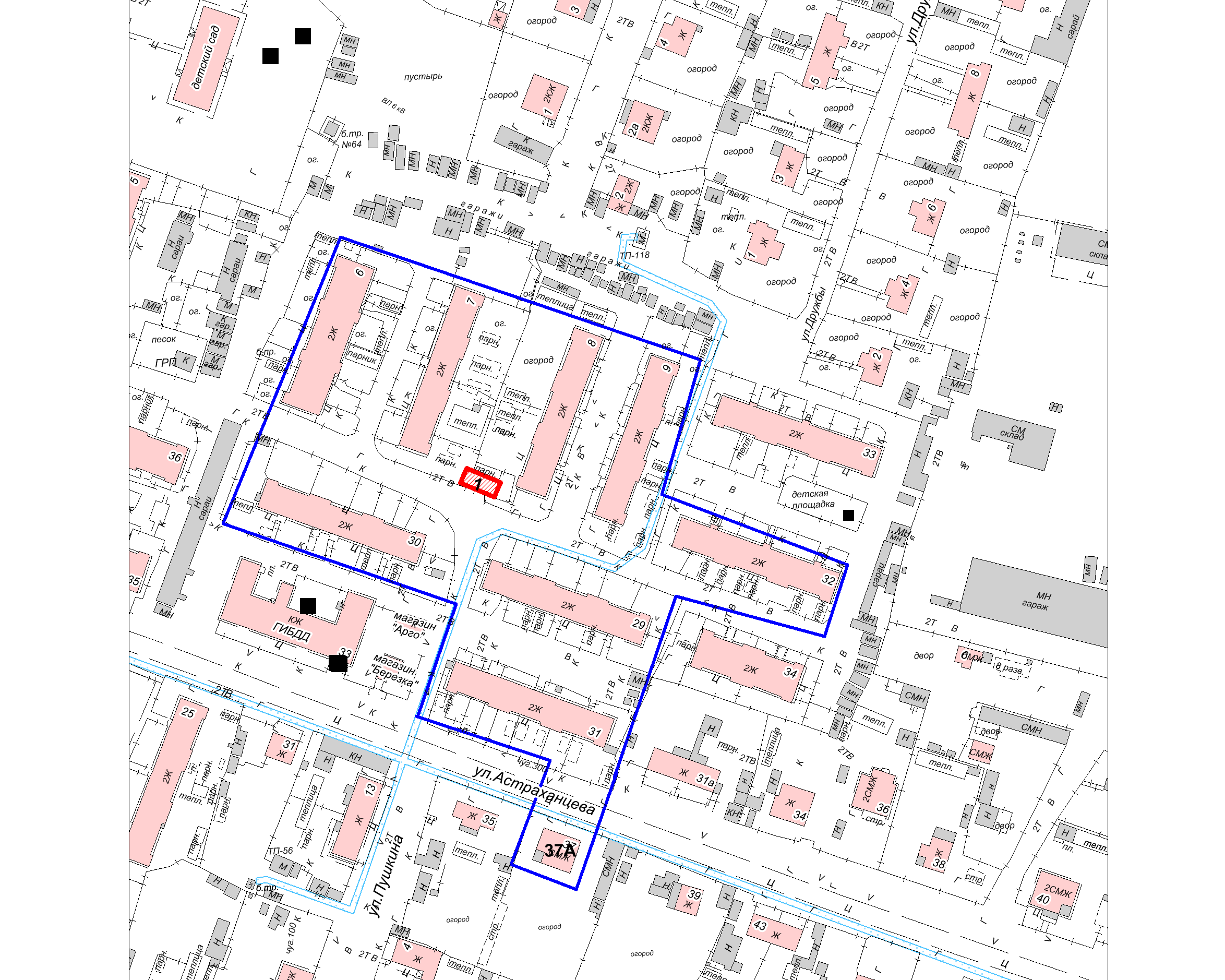           - место (площадка) накопления ТКО2.ул.Устремская, 4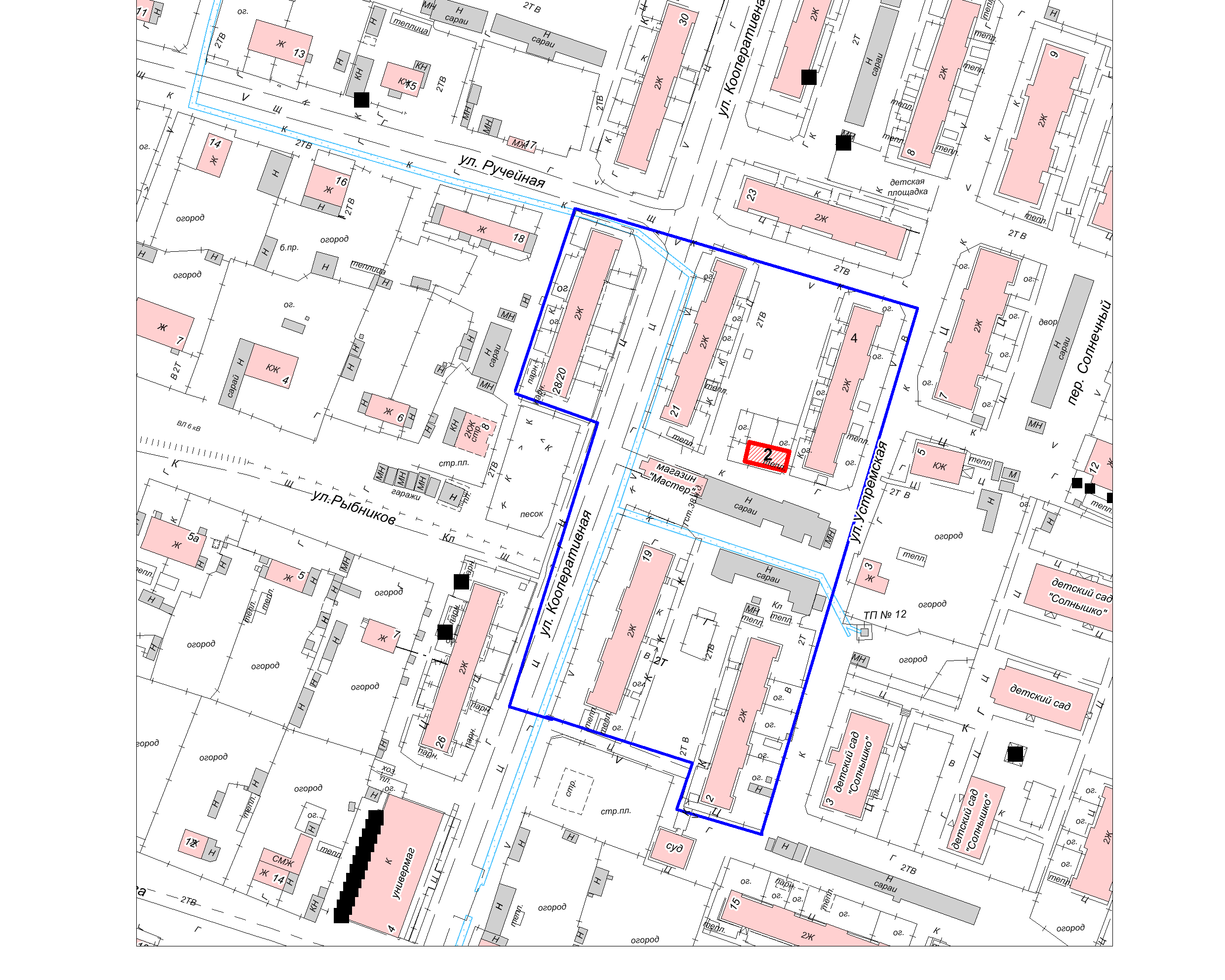                                                        - место (площадка) накопления ТКО3.ул.Водников, 5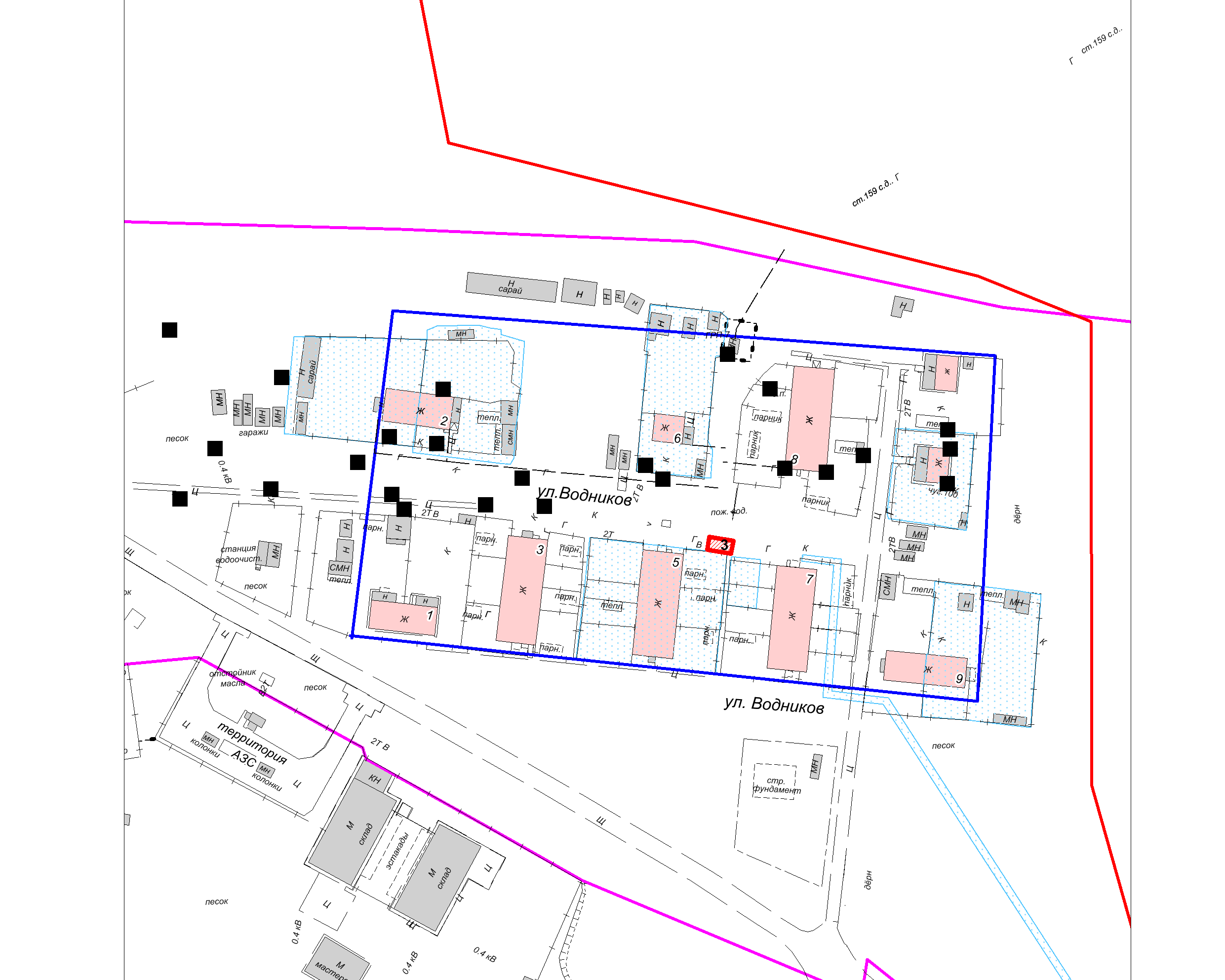 - место (площадка) накопления ТКО4.ул.Ручейная, 6- место (площадка) накопления ТКО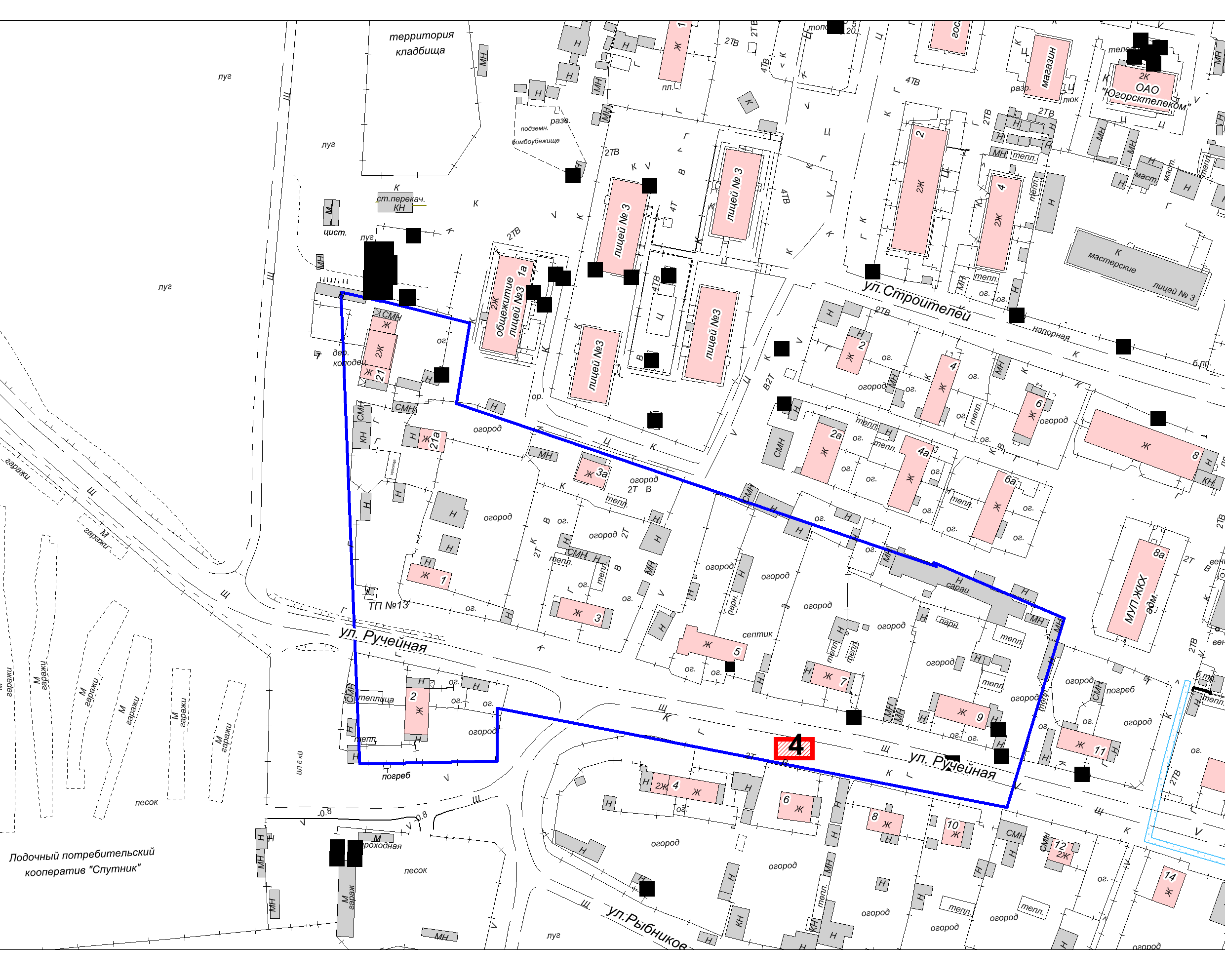 5.ул. Ручейная, 18 - - место (площадка) накопления ТКО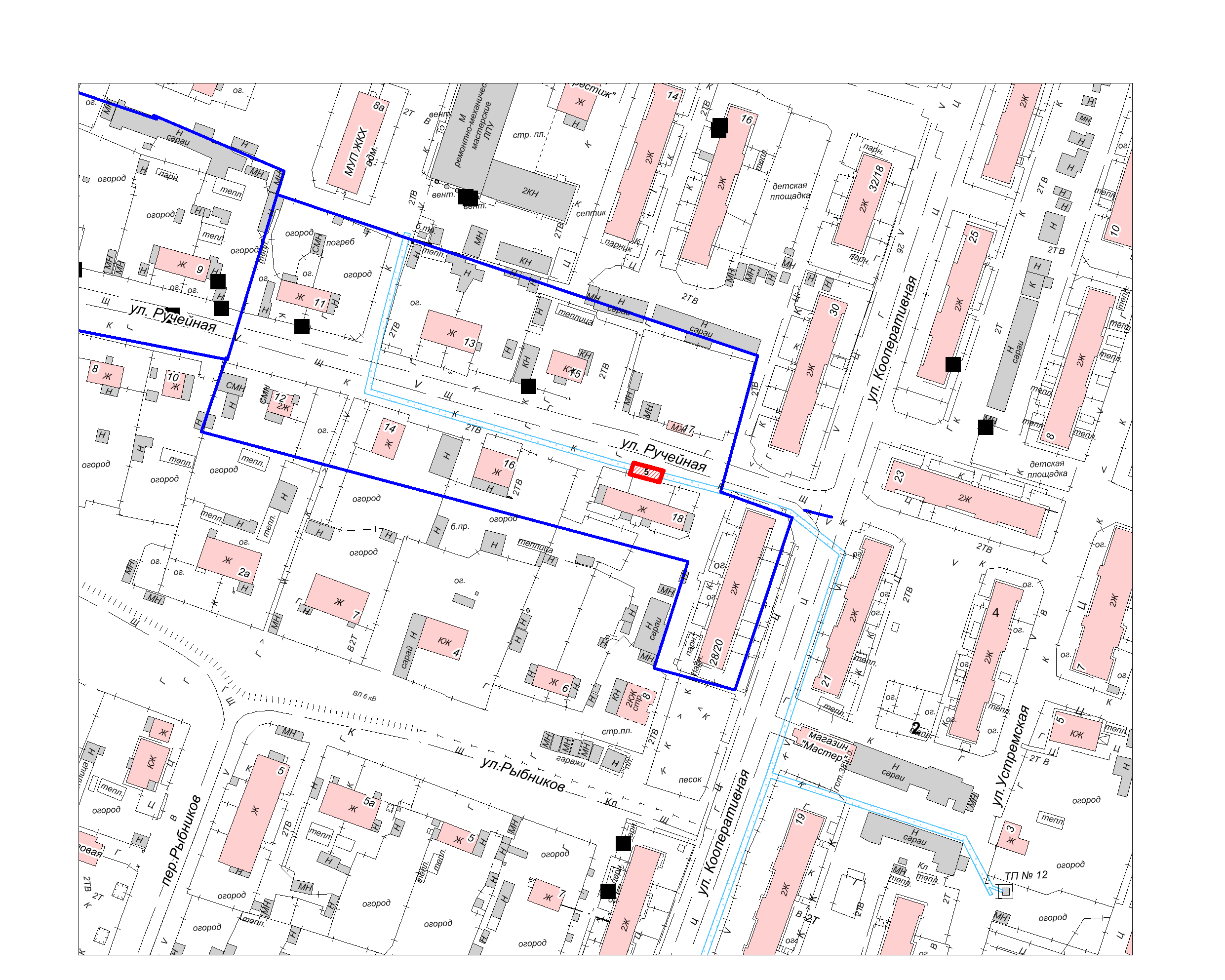 6.ул.Строителей, 16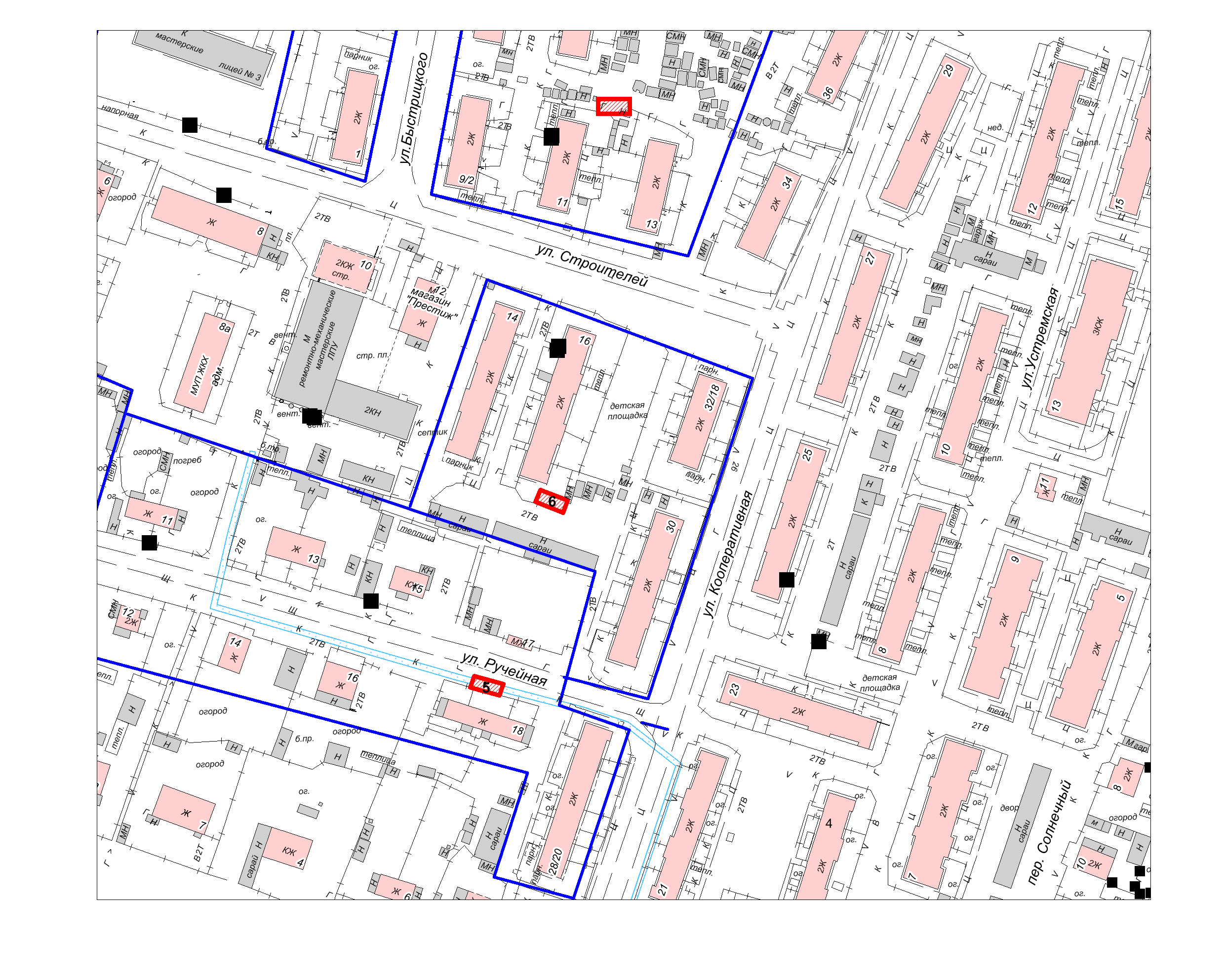 -место (площадка) накопления ТКО7.Ул.Быстрицкого, 3 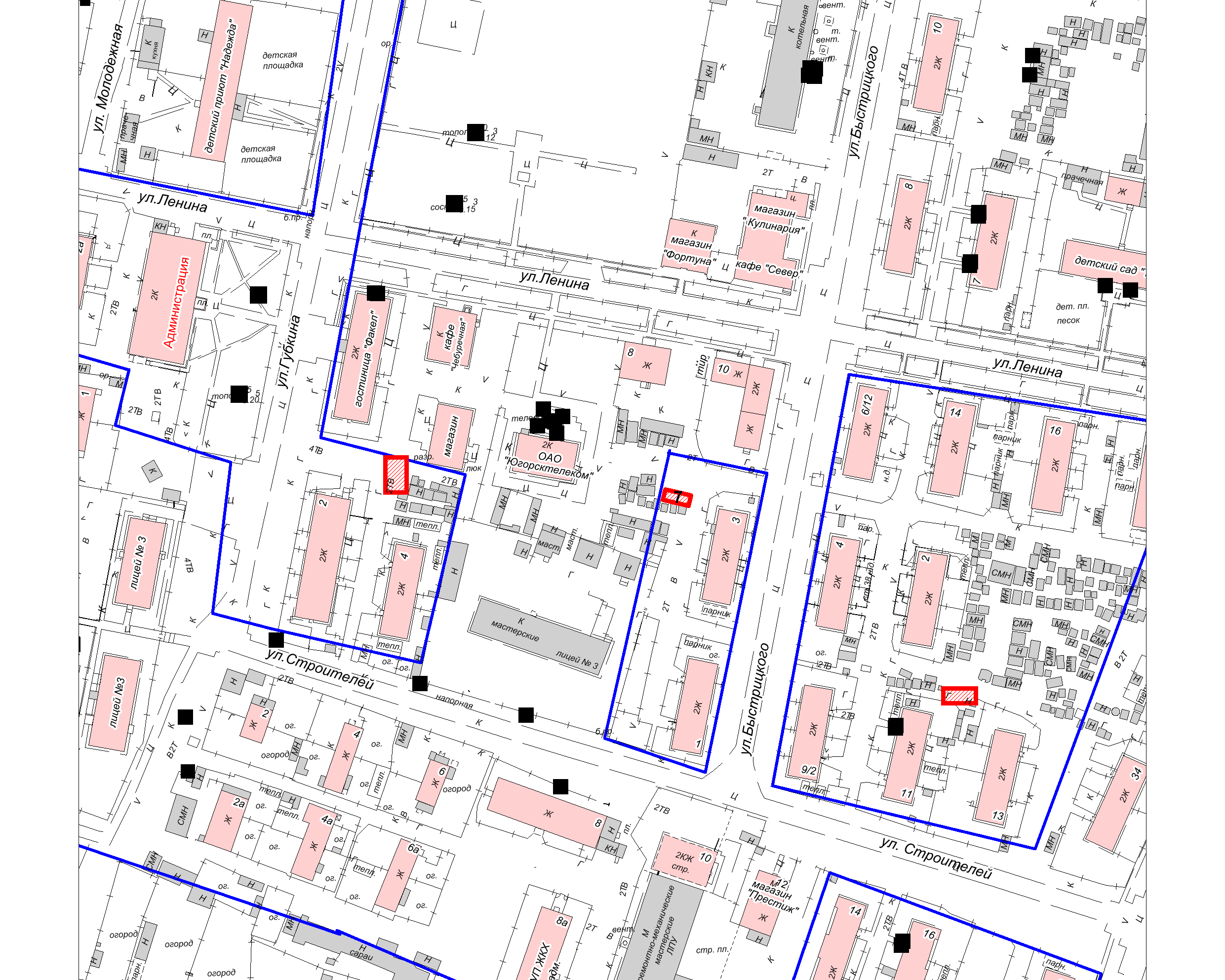 -место (площадка) накопления ТКО8.ул.Быстрицкого, 4- место (площадка) накопления ТКО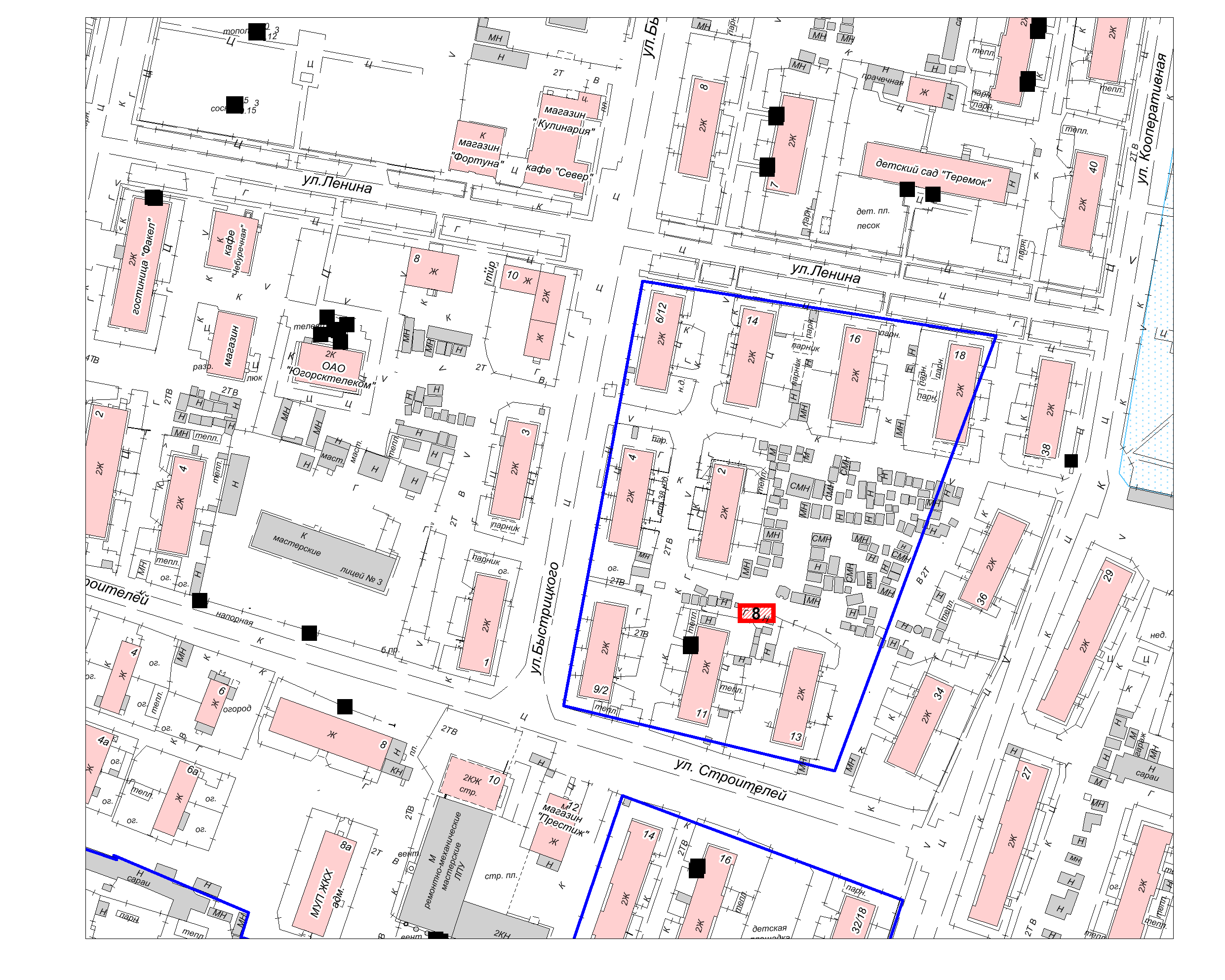 9.ул.Строителей, 3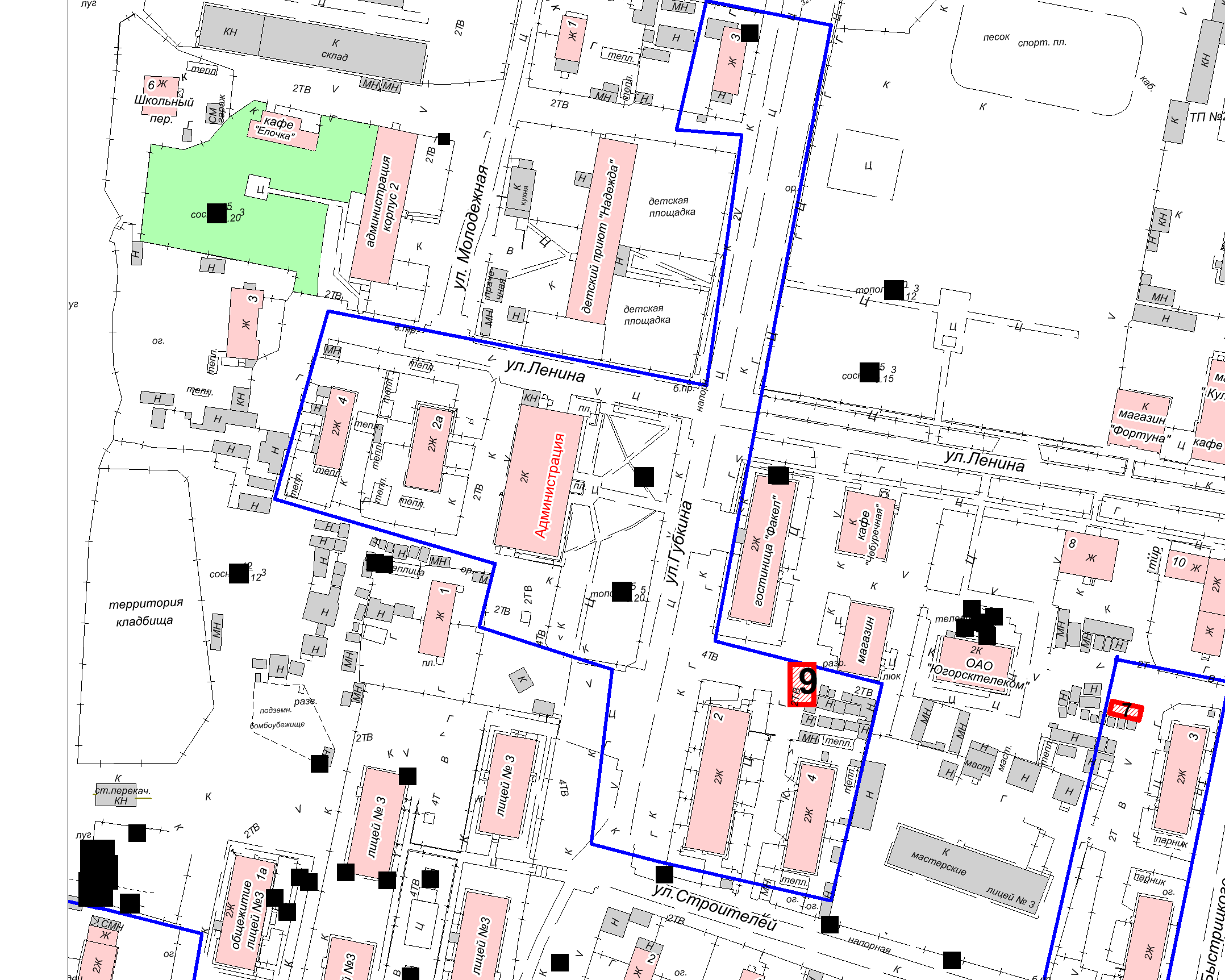 - место (площадка) накопления ТКО10.ул.Кооперативная, 42А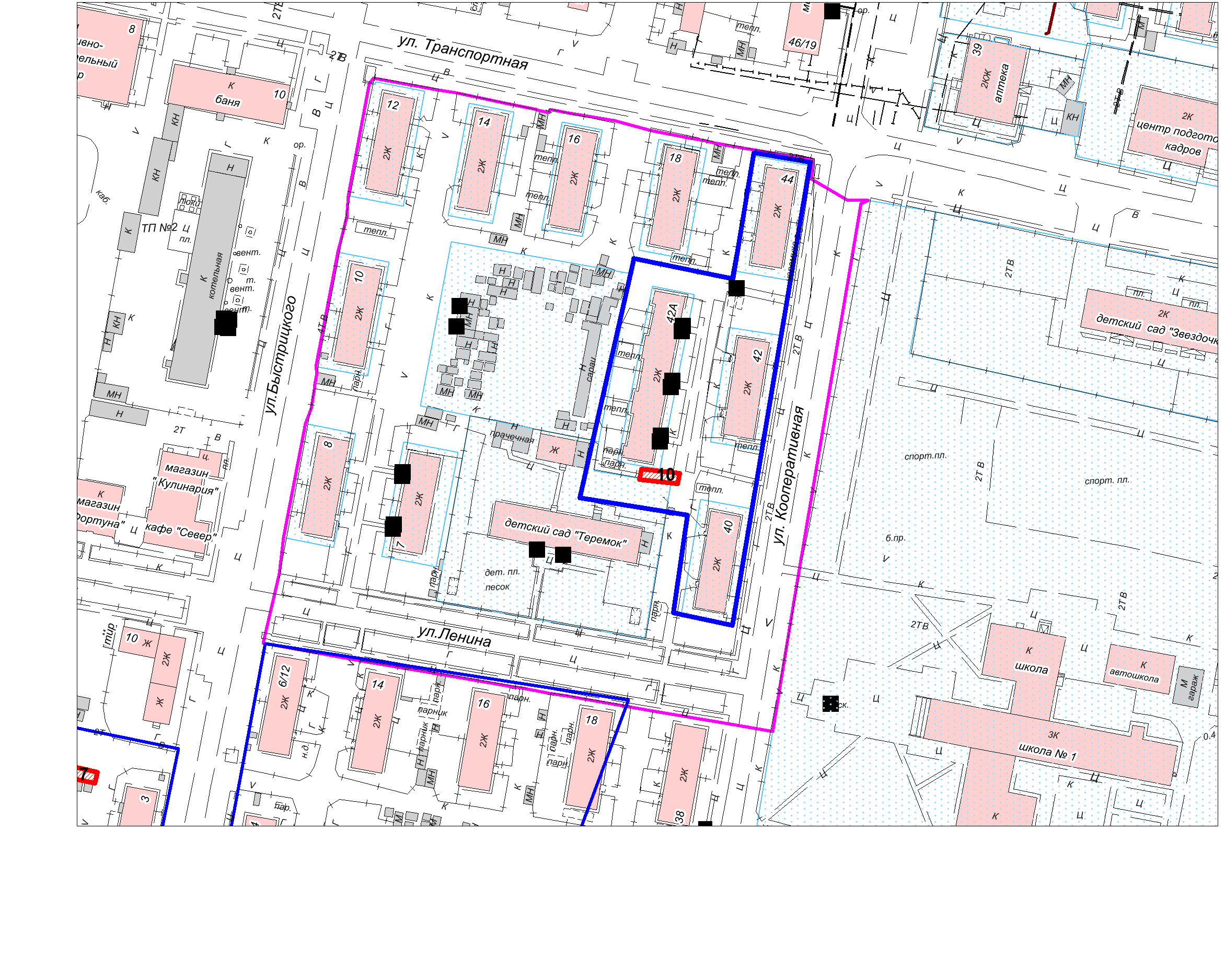 - место (площадка) накопления ТКО11.ул.Быстрицкого 10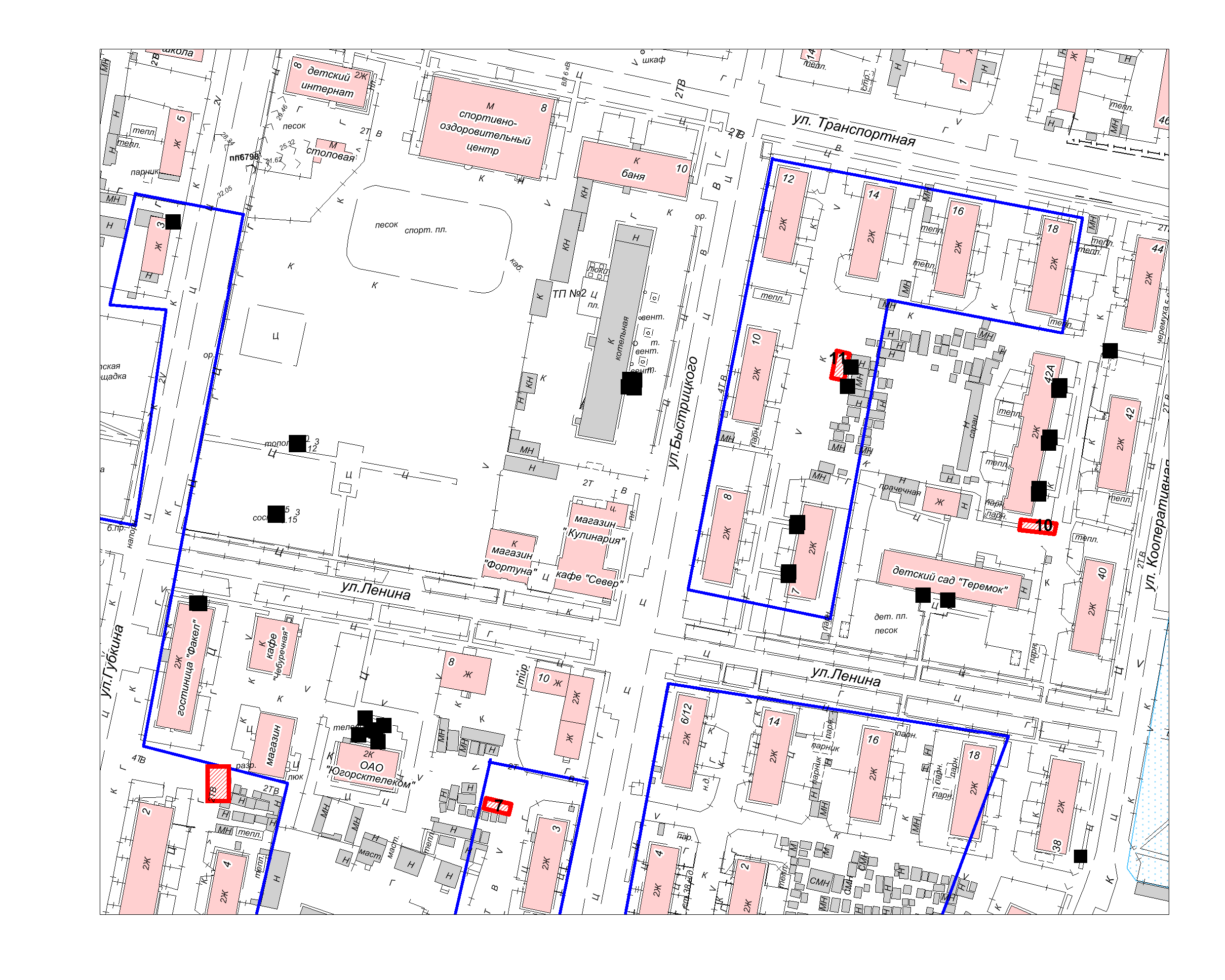 - место (площадка) накопления ТКО12.ул.Кооперативная, 27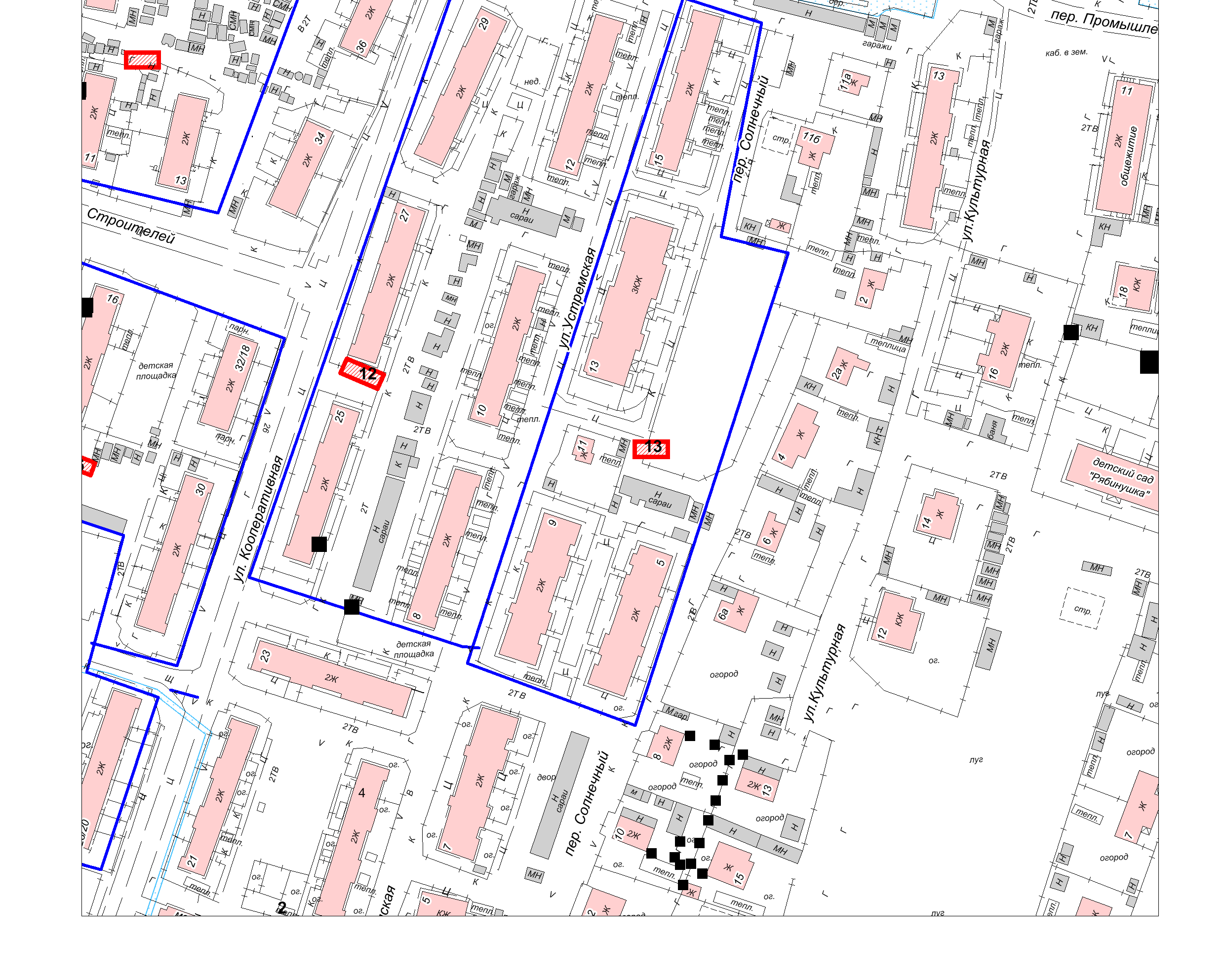 - место (площадка) накопления ТКО13.ул.Устремская, 13- место (площадка) накопления ТКО14Ул.Астраханцева, 37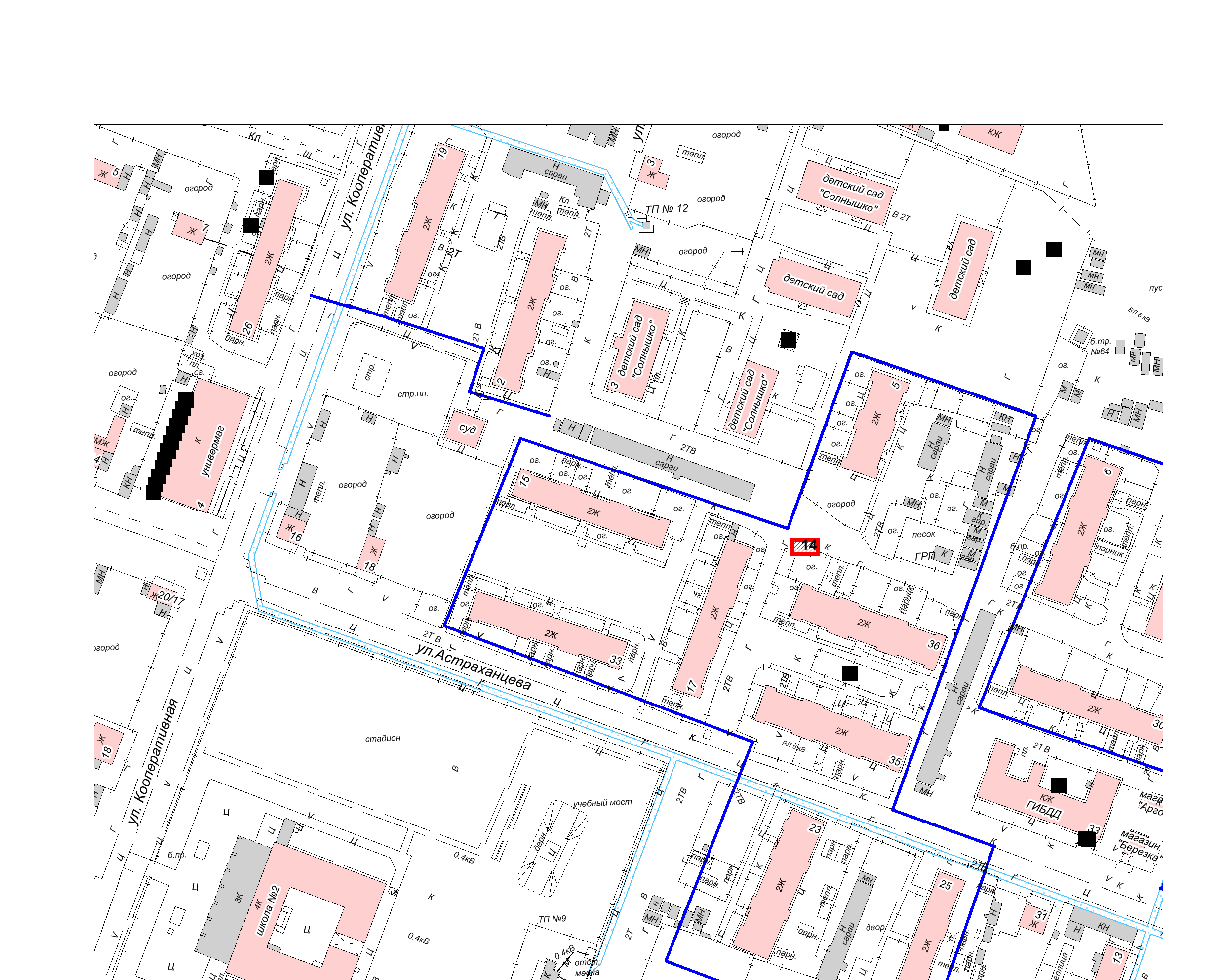 - место (площадка) накопления ТКО15Ул.Дружбы, 2- место (площадка) накопления ТКО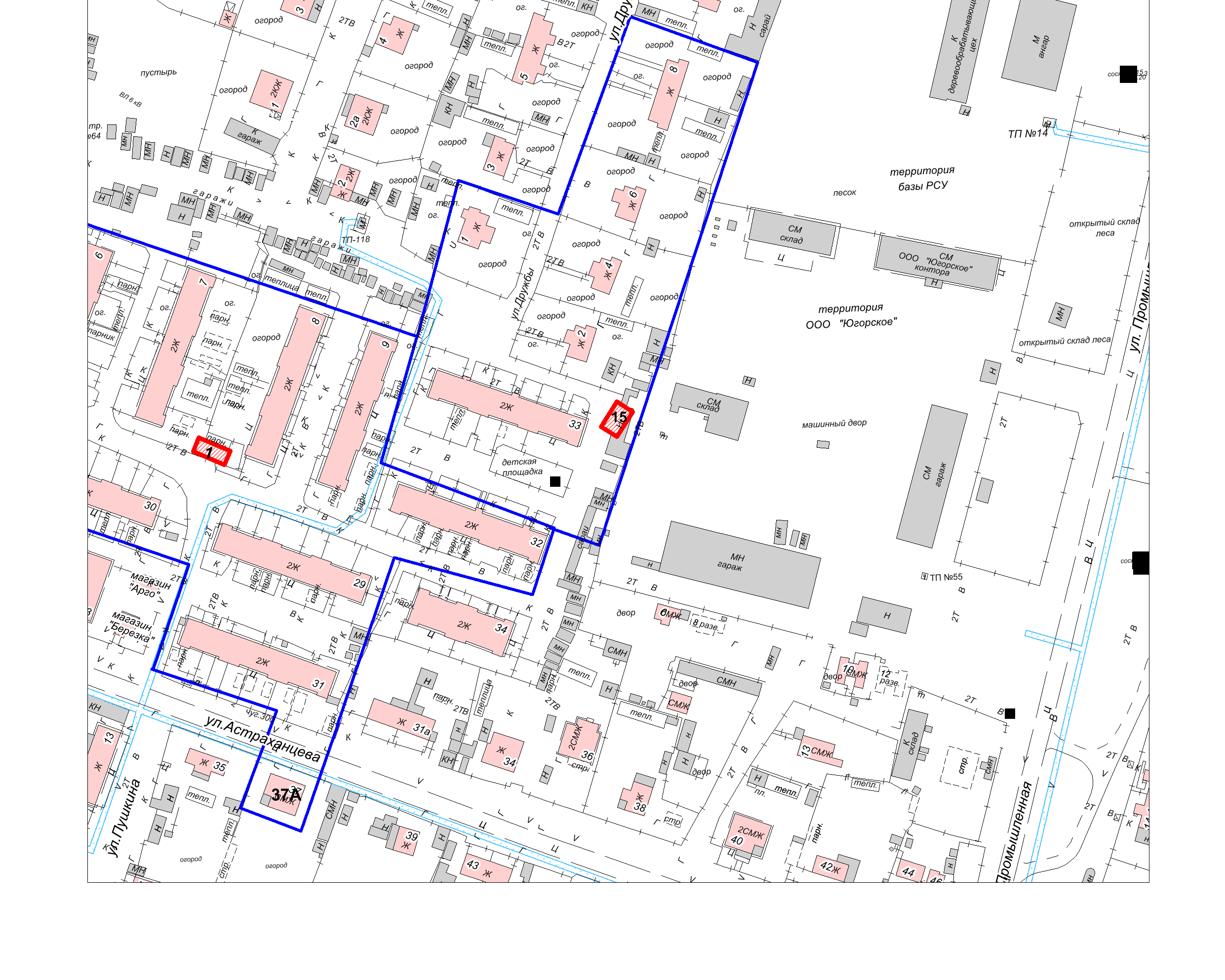 16Ул.Промышленная, 27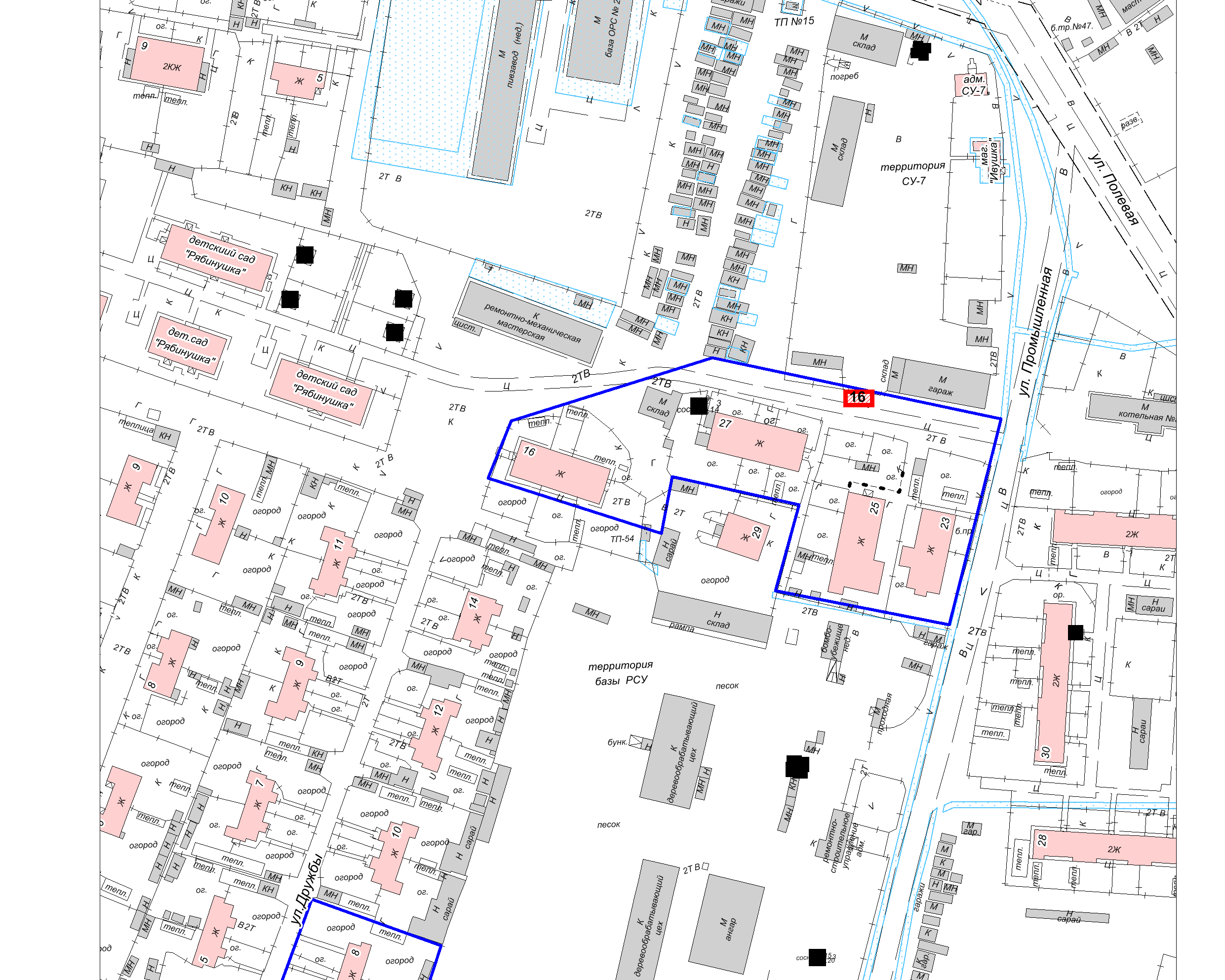 - место (площадка) накопления ТКО17Ул. Культурная,10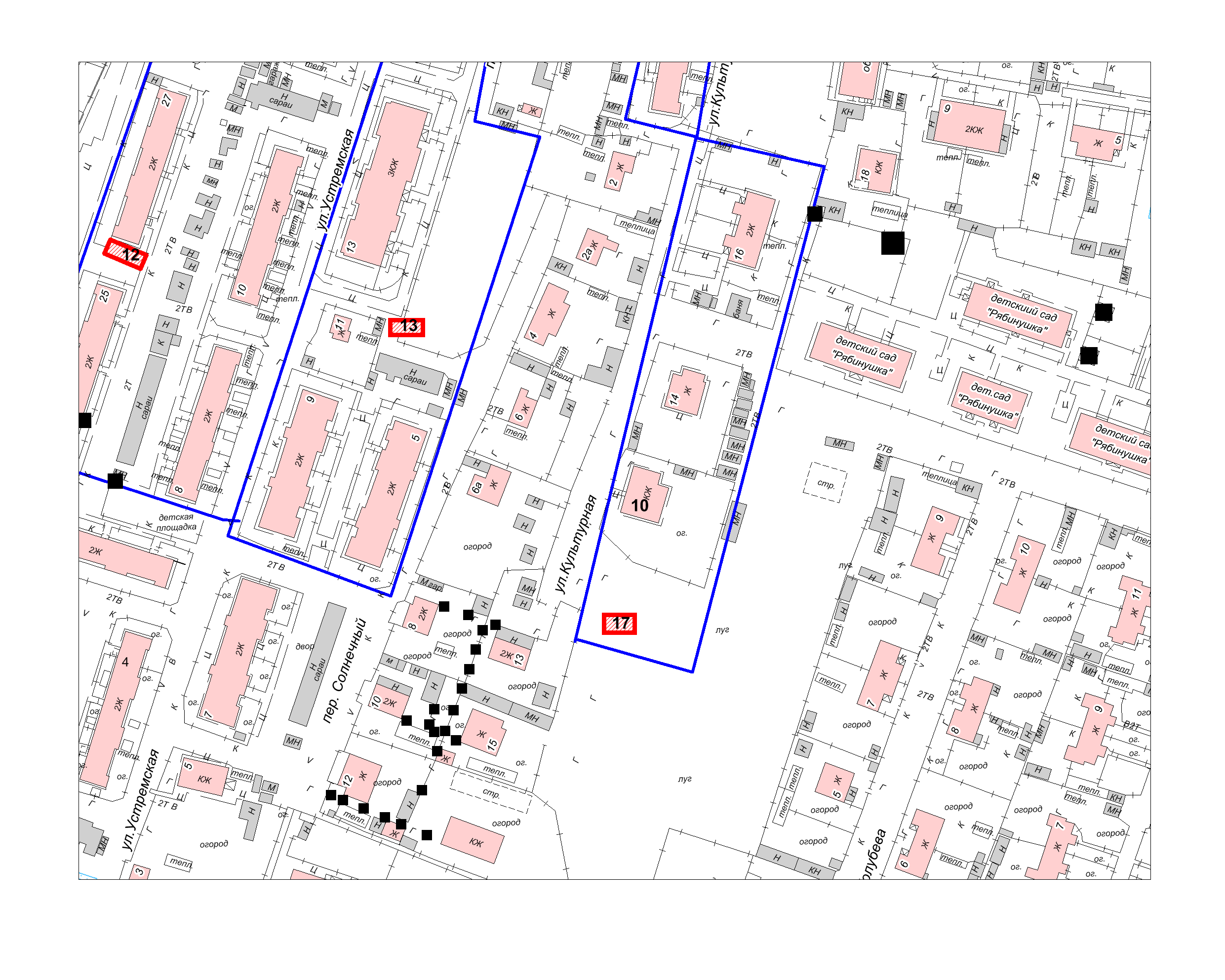 - место (площадка) накопления ТКО18Ул.Промышленная, 16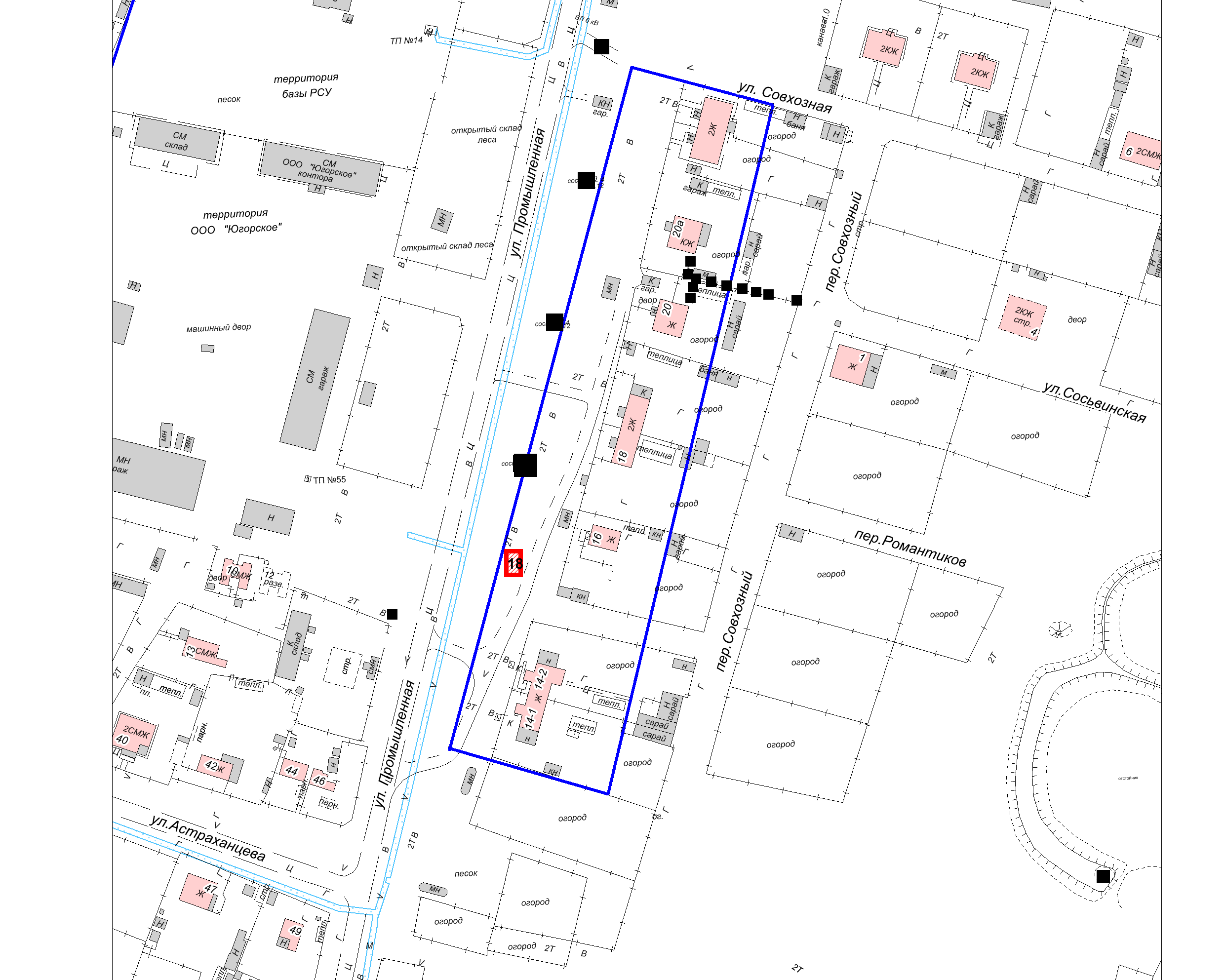 - место (площадка) накопления ТКО19Ул.Спортивная, 23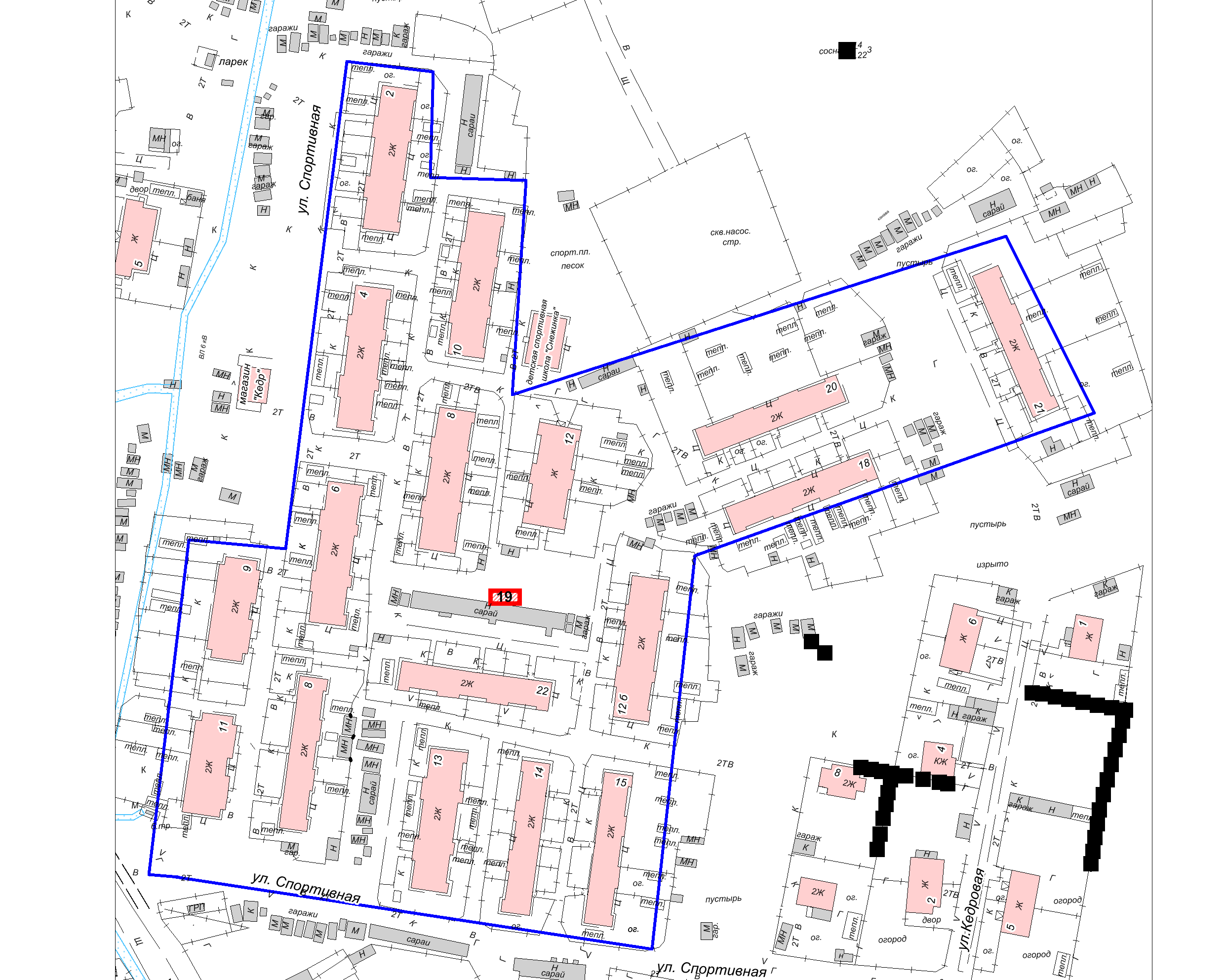 - место (площадка) накопления ТКО20Ул. Кедровая, 3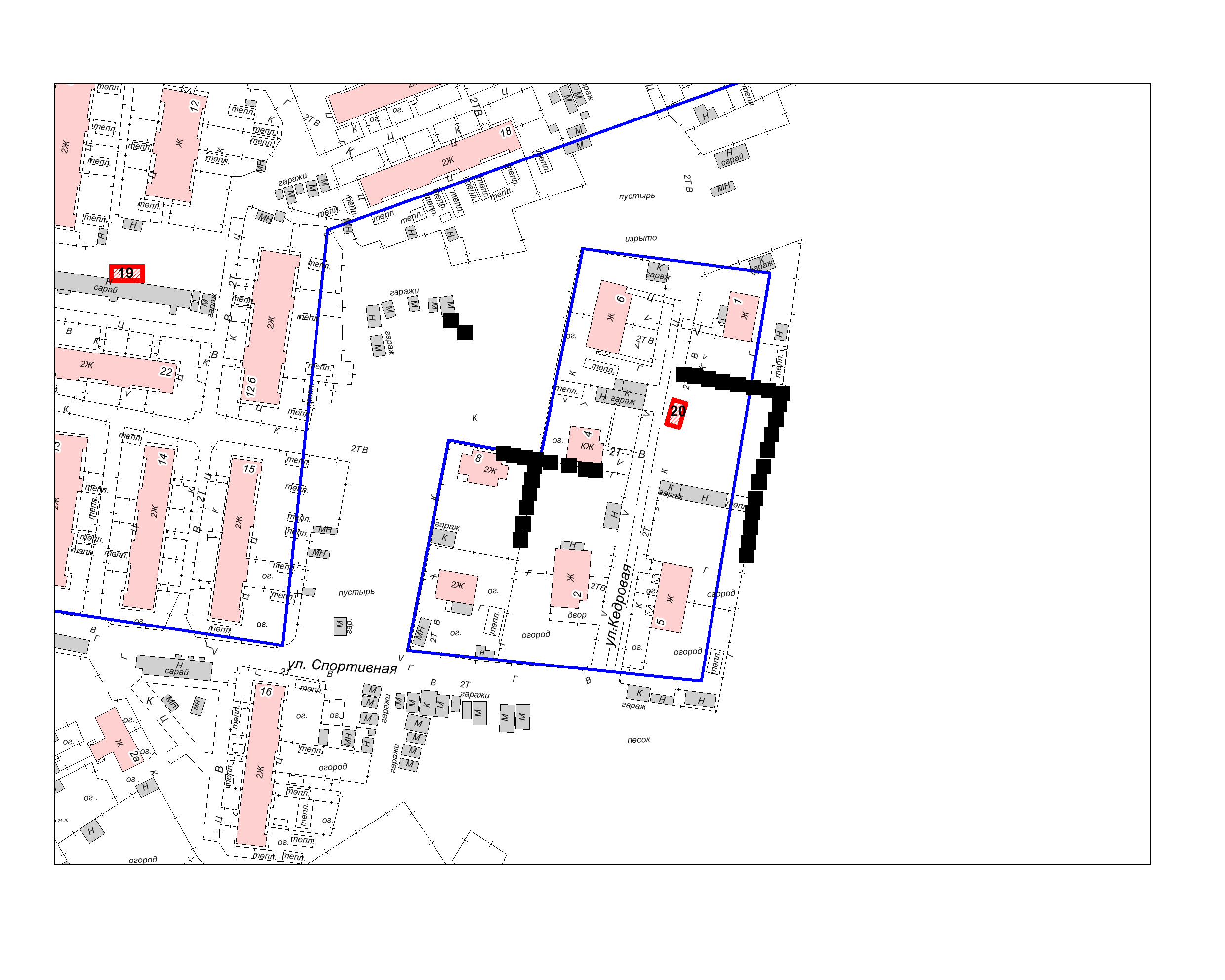 - место (площадка) накопления ТКО21Ул. Спортивная, 16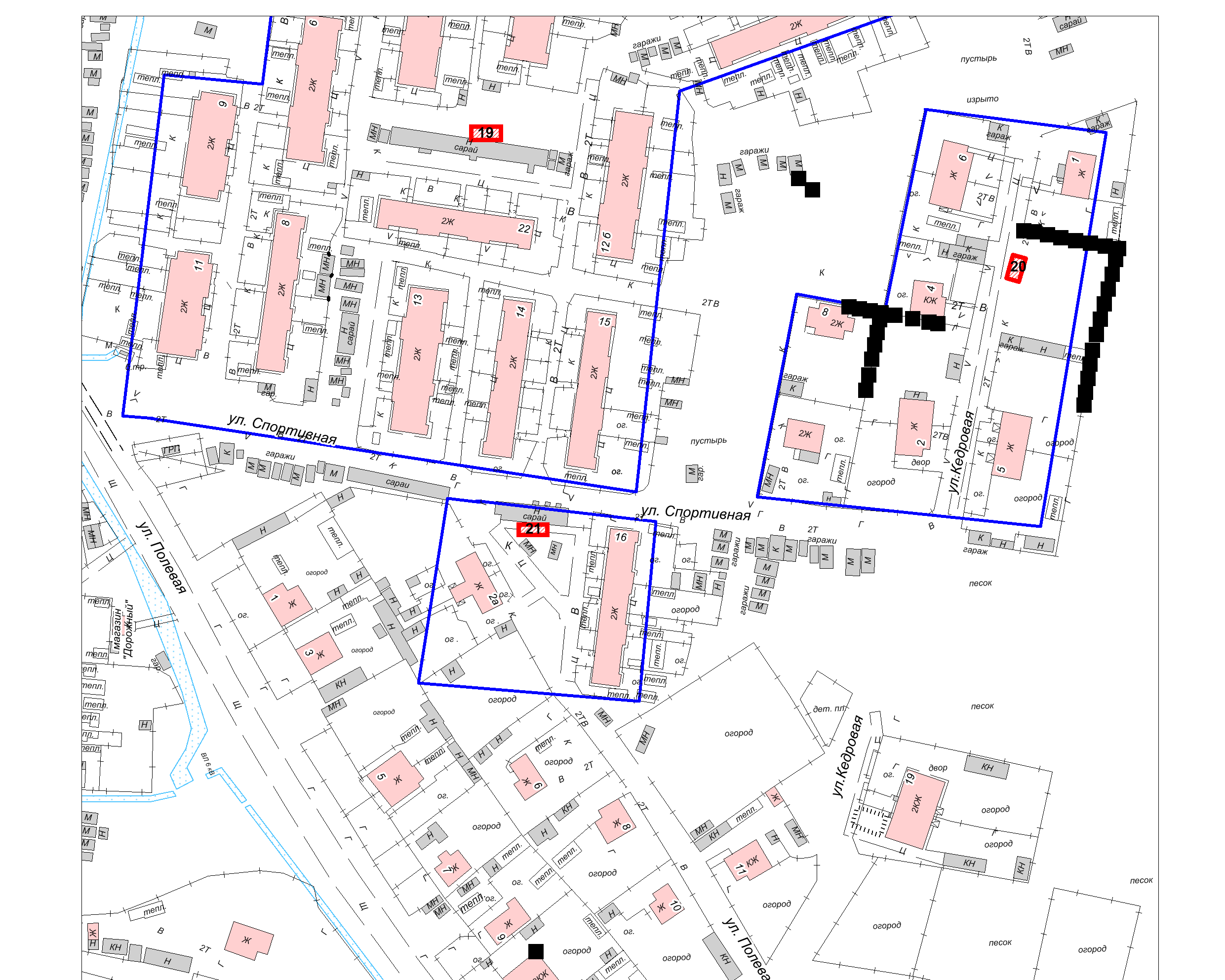 - место (площадка) накопления ТКО22Ул. Советская, 38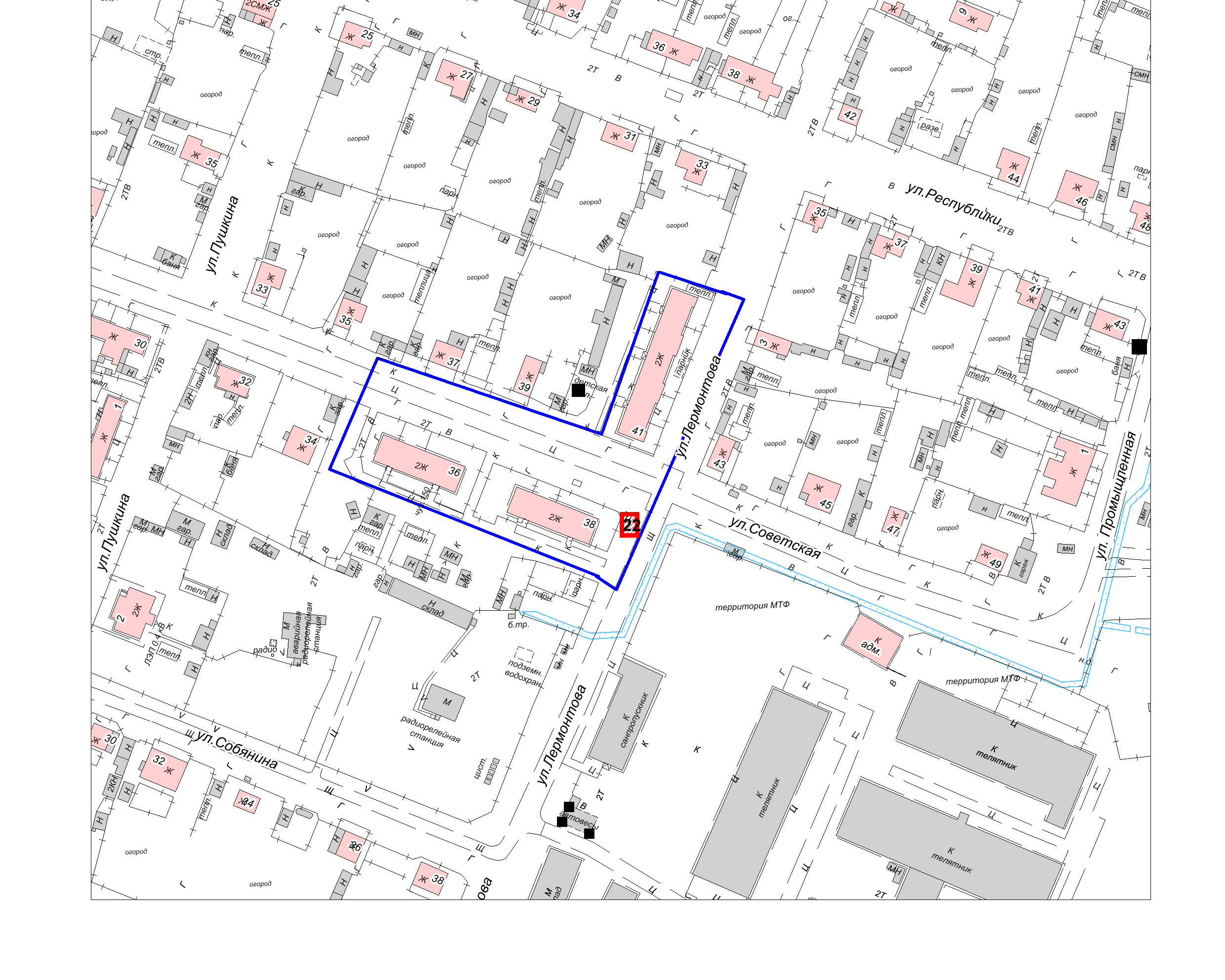 - место (площадка) накопления ТКО23Ул. Собянина, 23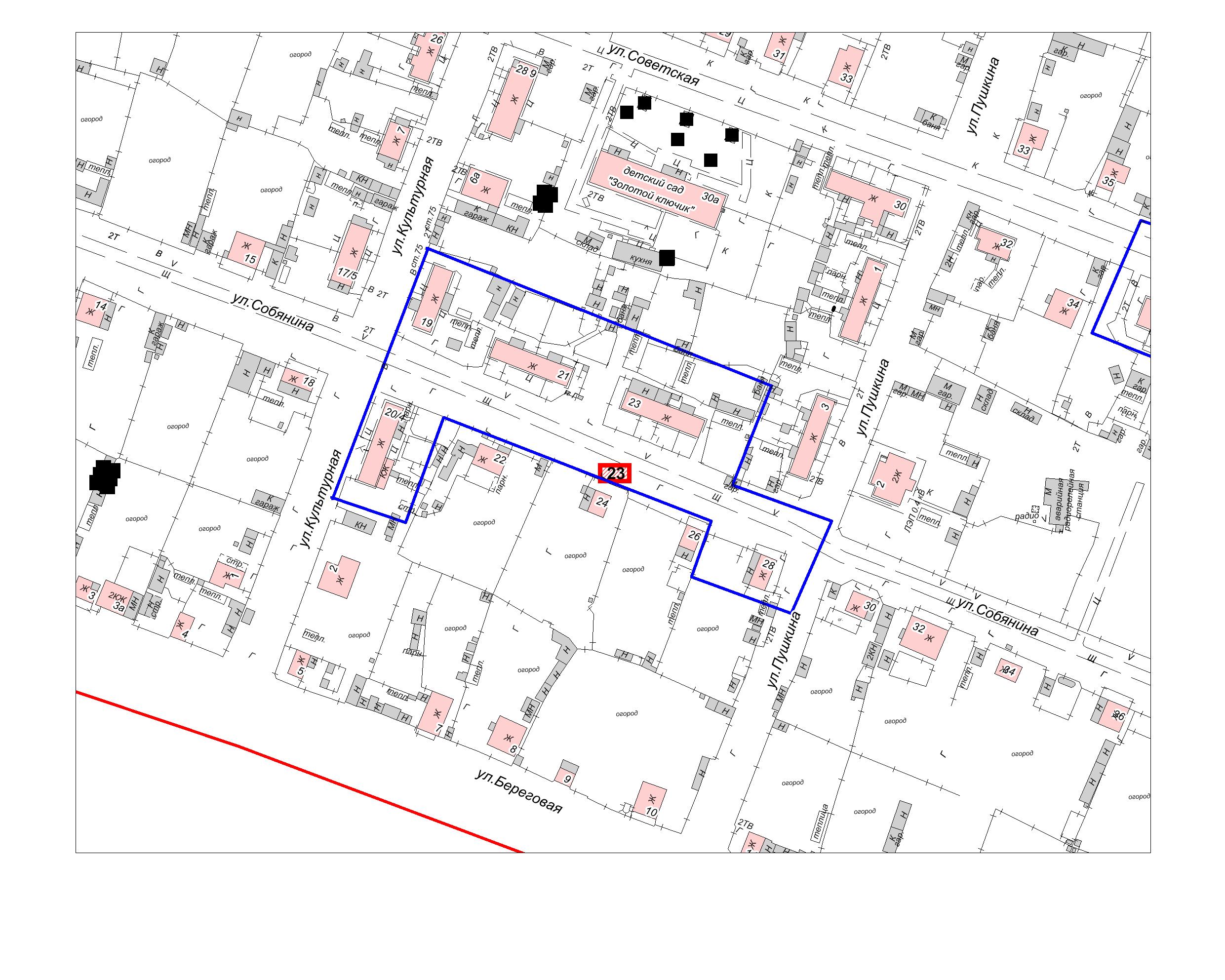 - место (площадка) накопления ТКО24Ул. Советская, 24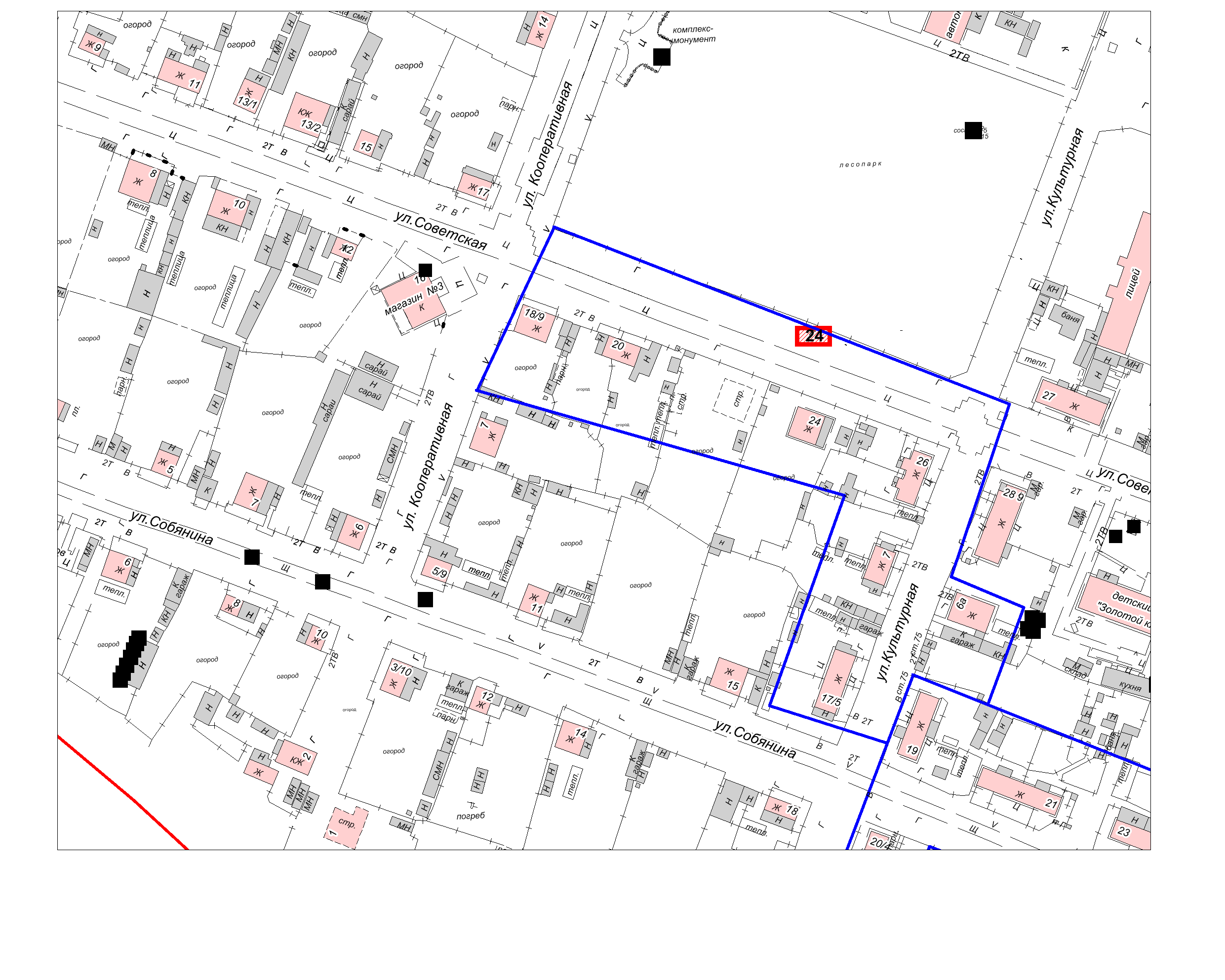 - место (площадка) накопления ТКО25Ул. Советская, 9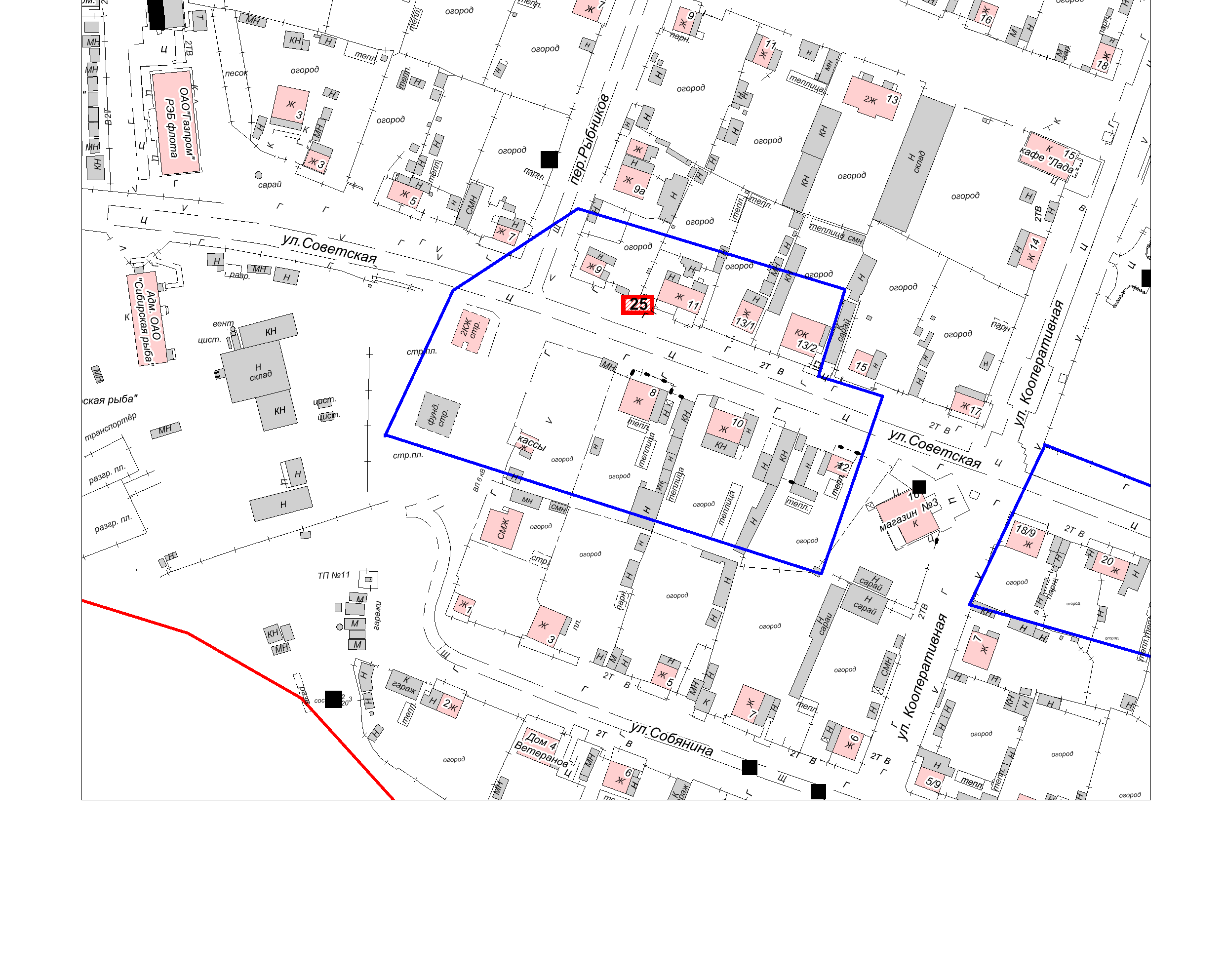 - место (площадка) накопления ТКО26Ул. Пушкина, 3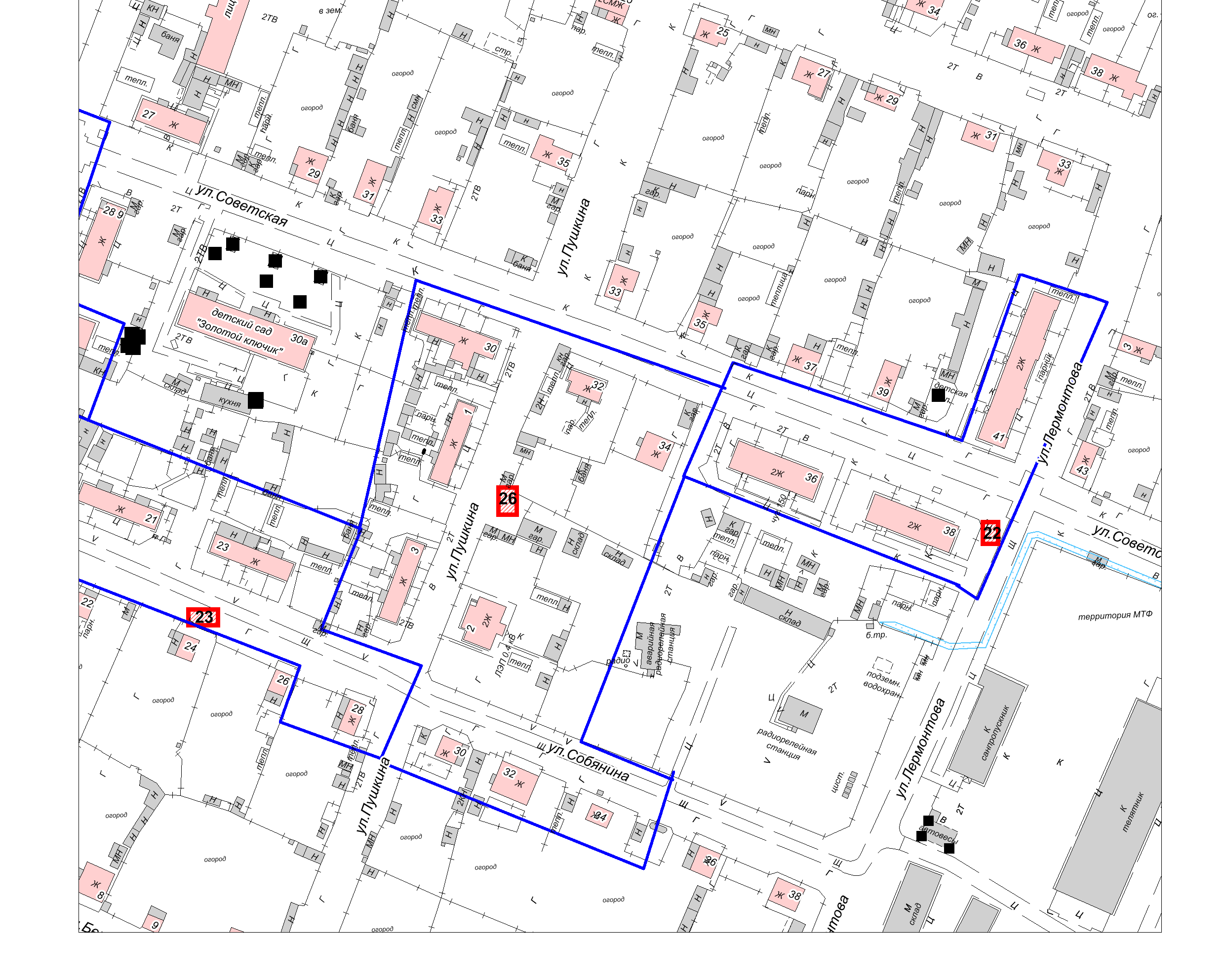 - место (площадка) накопления ТКО27Ул. Астраханцева, 43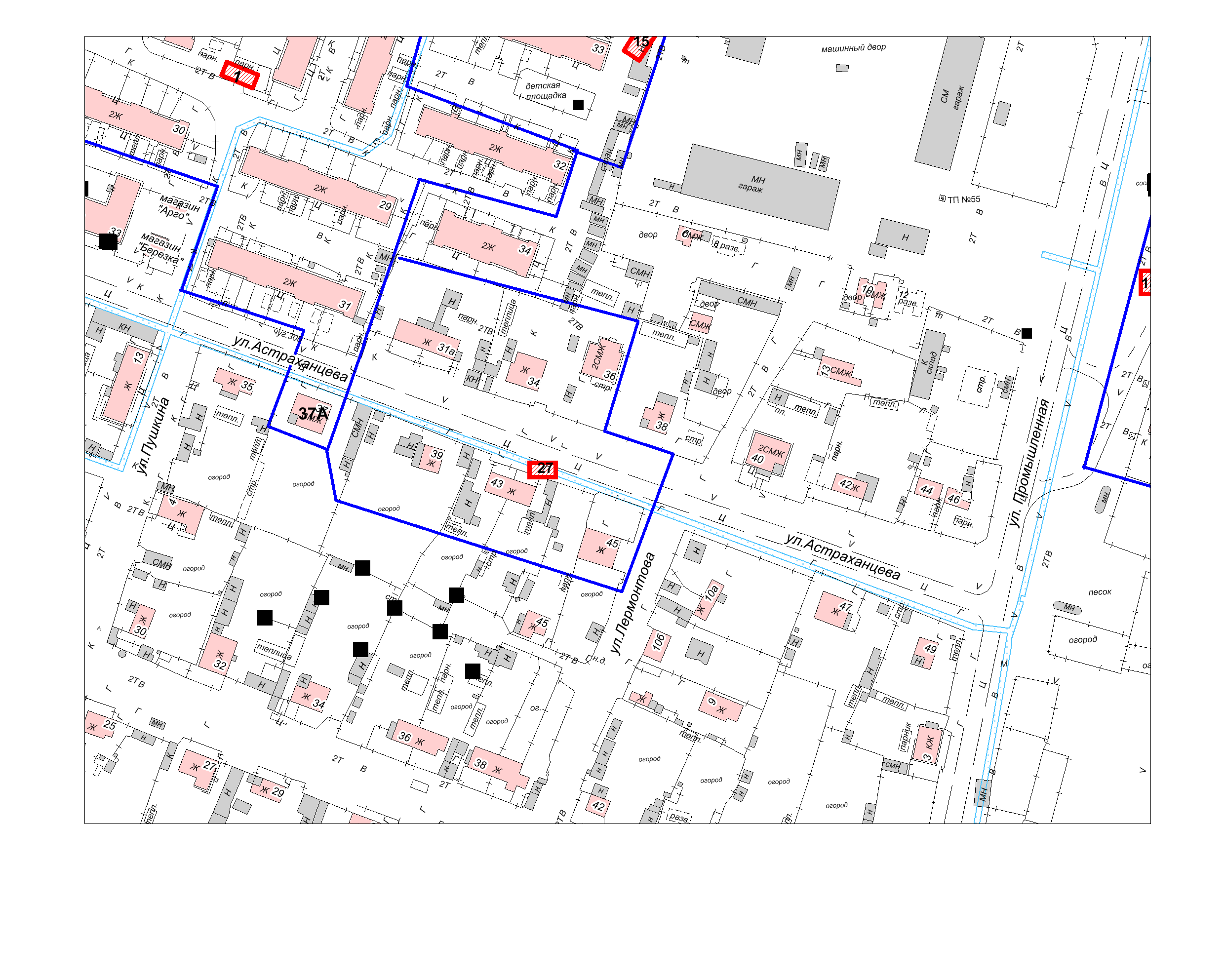 - место (площадка) накопления ТКО28Ул. Сухарева, 5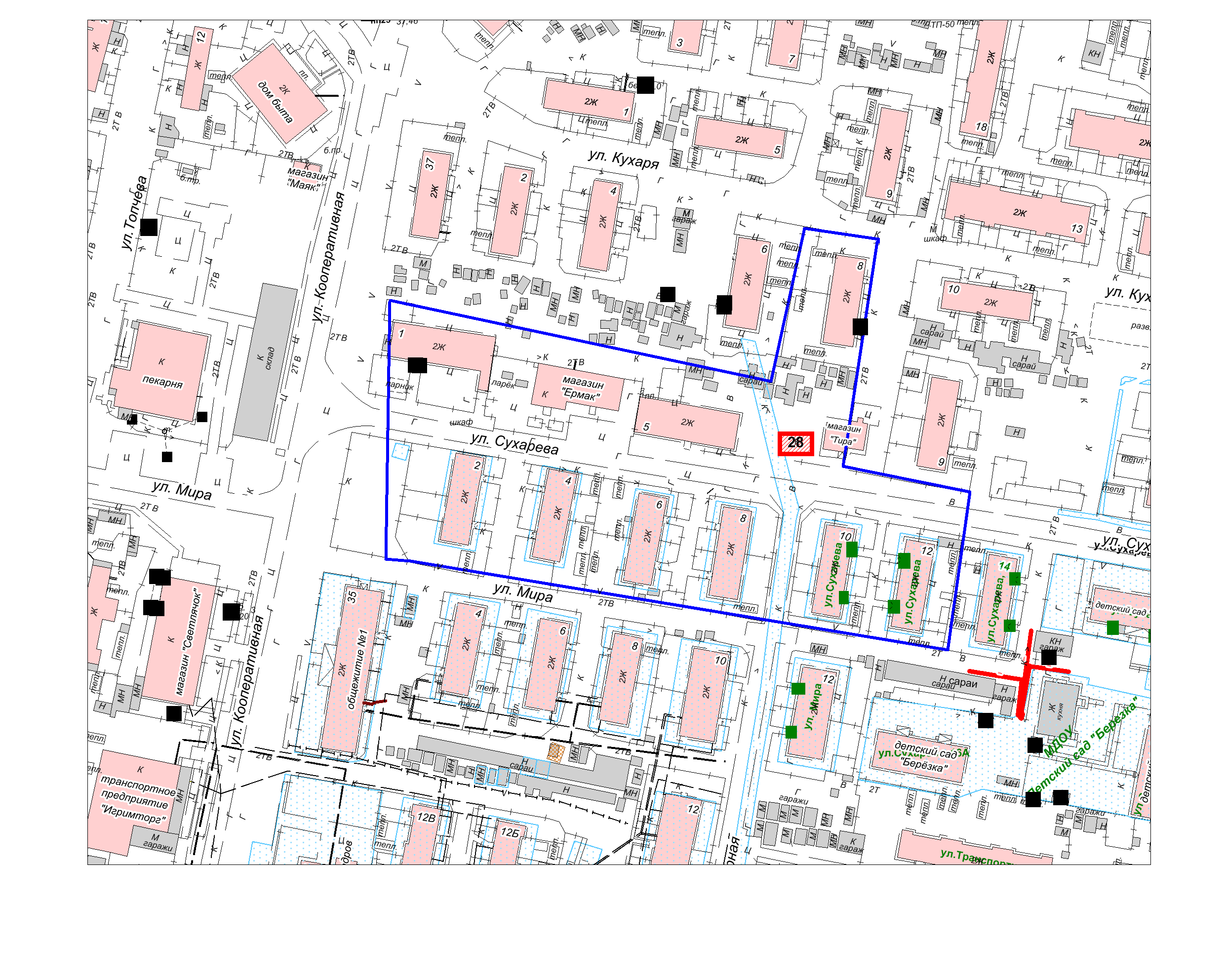 - место (площадка) накопления ТКО29Ул. Кооперативная, 54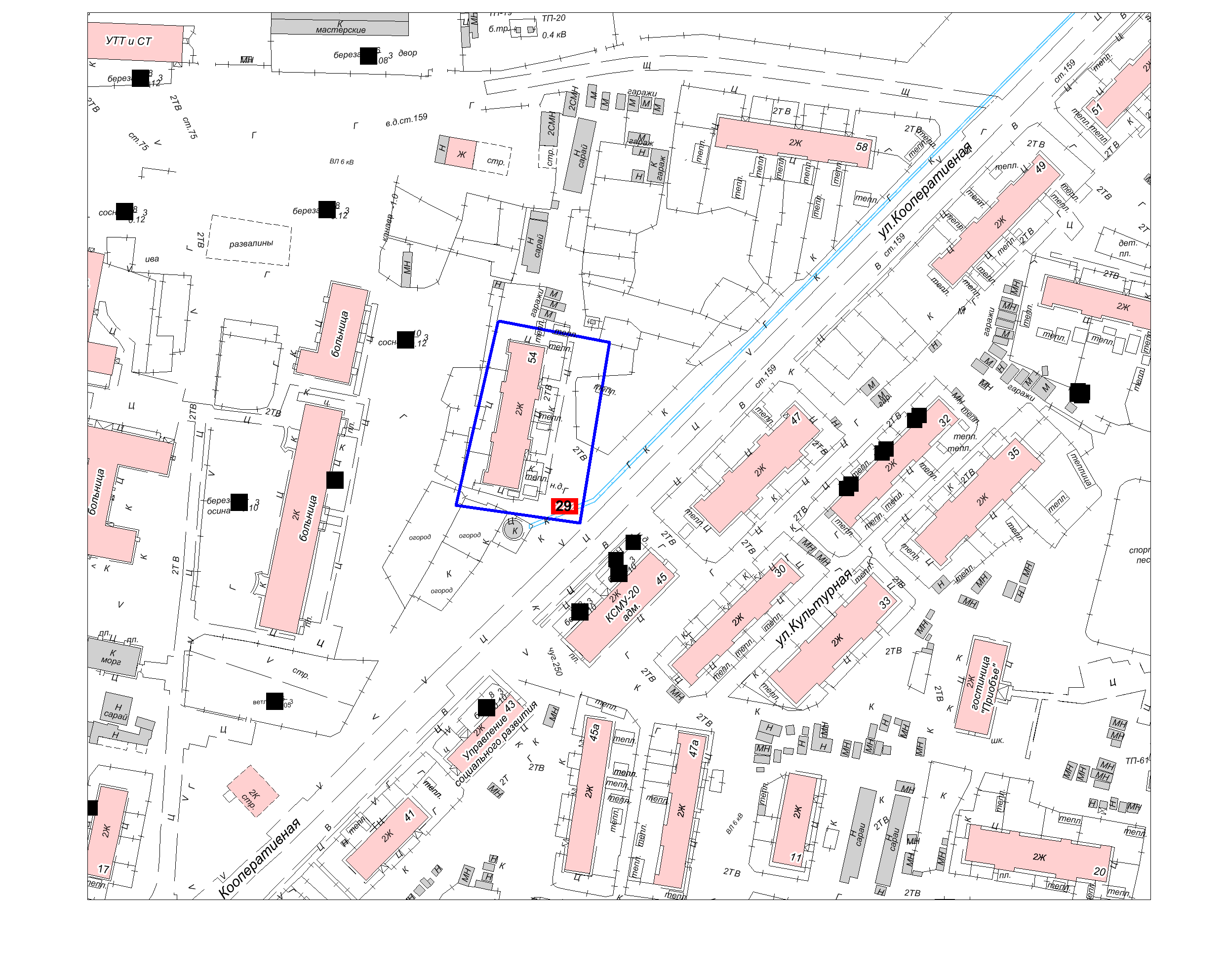 - место (площадка) накопления ТКО30Ул.Кооперативная, 58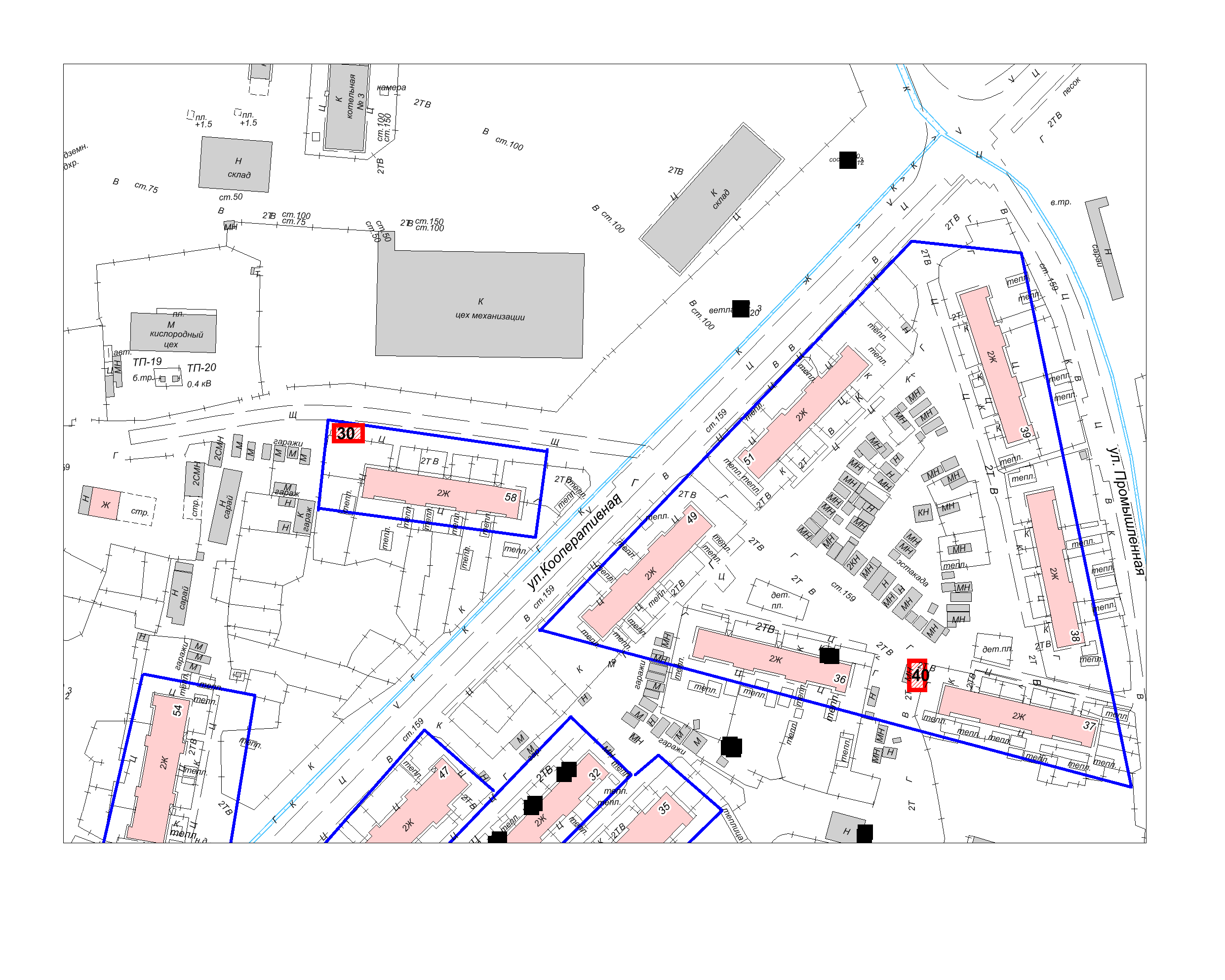 - место (площадка) накопления ТКО31Ул. им.Н.Кухаря, 4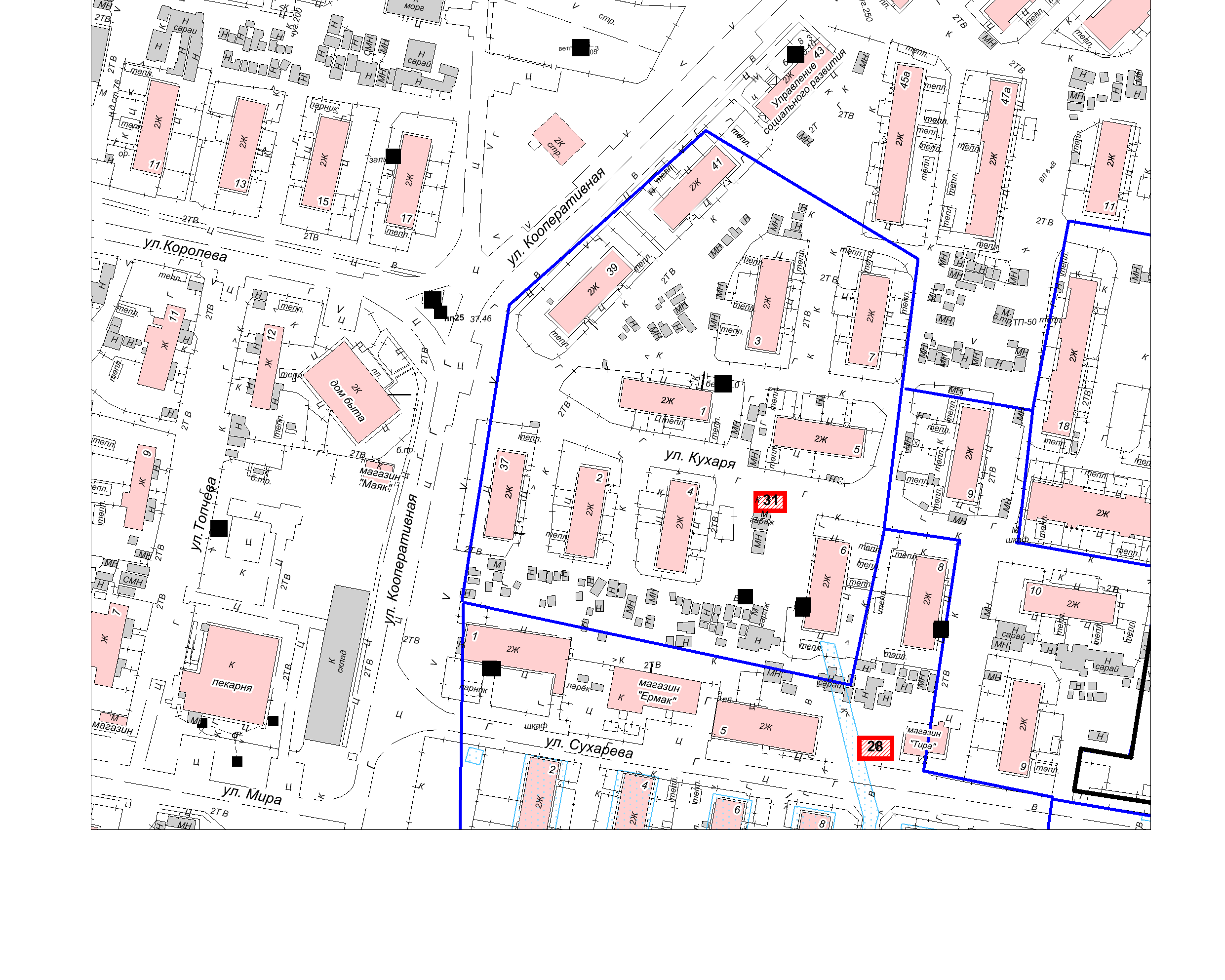 - место (площадка) накопления ТКО32Ул. им.Н.Кухаря, 10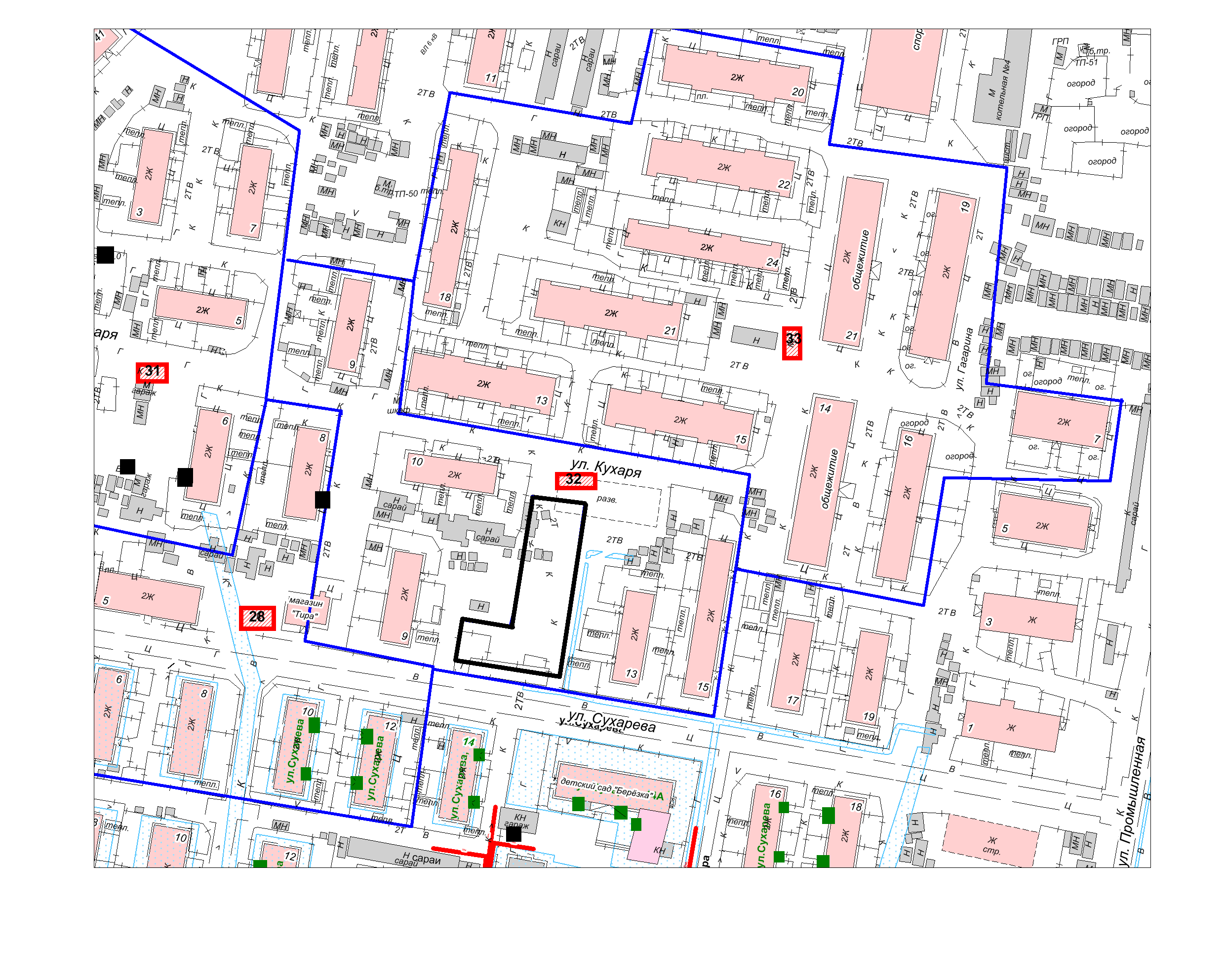 - место (площадка) накопления ТКО33Ул. им.Н.Кухаря, 24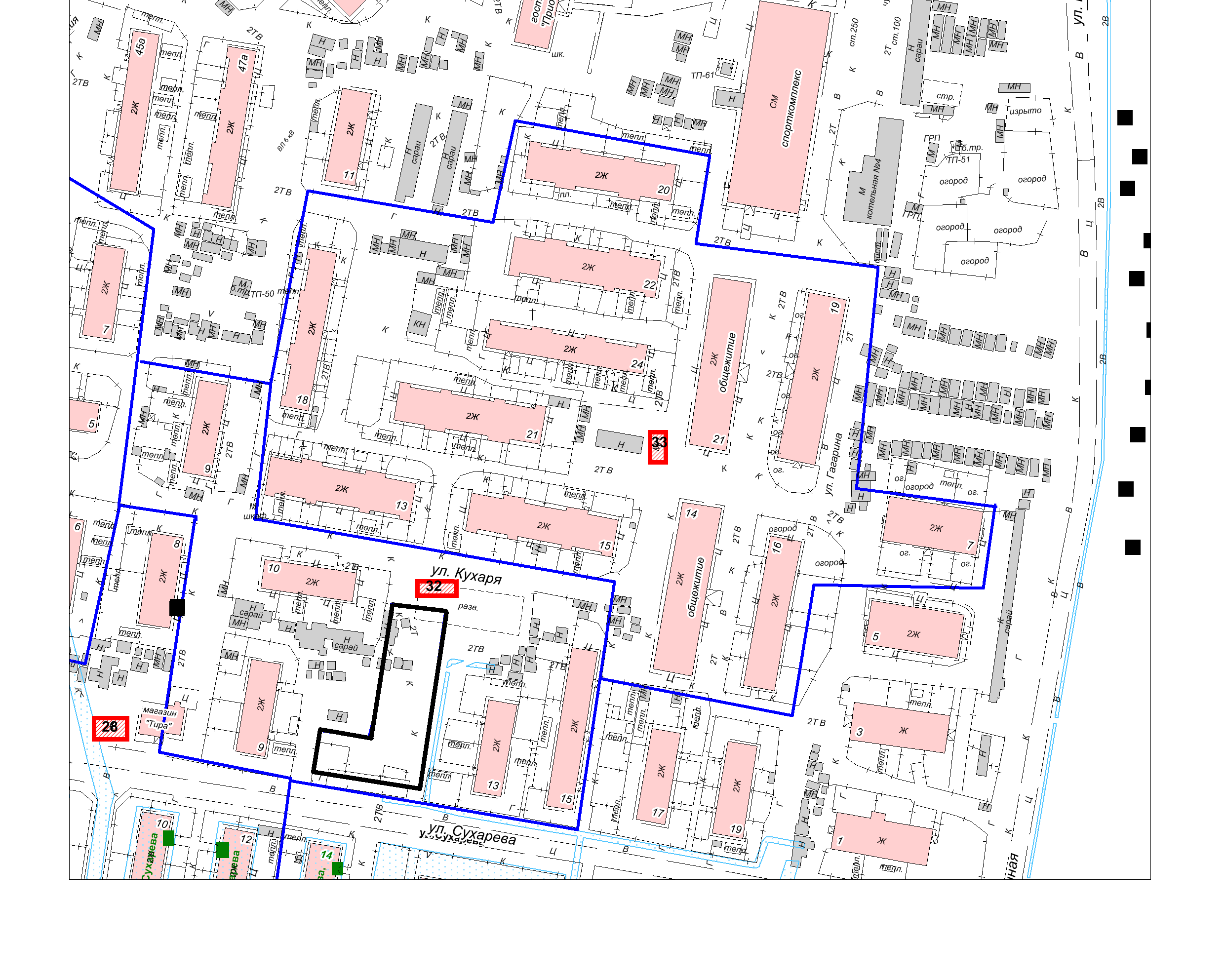 - место (площадка) накопления ТКО34Ул. Промышленная, 44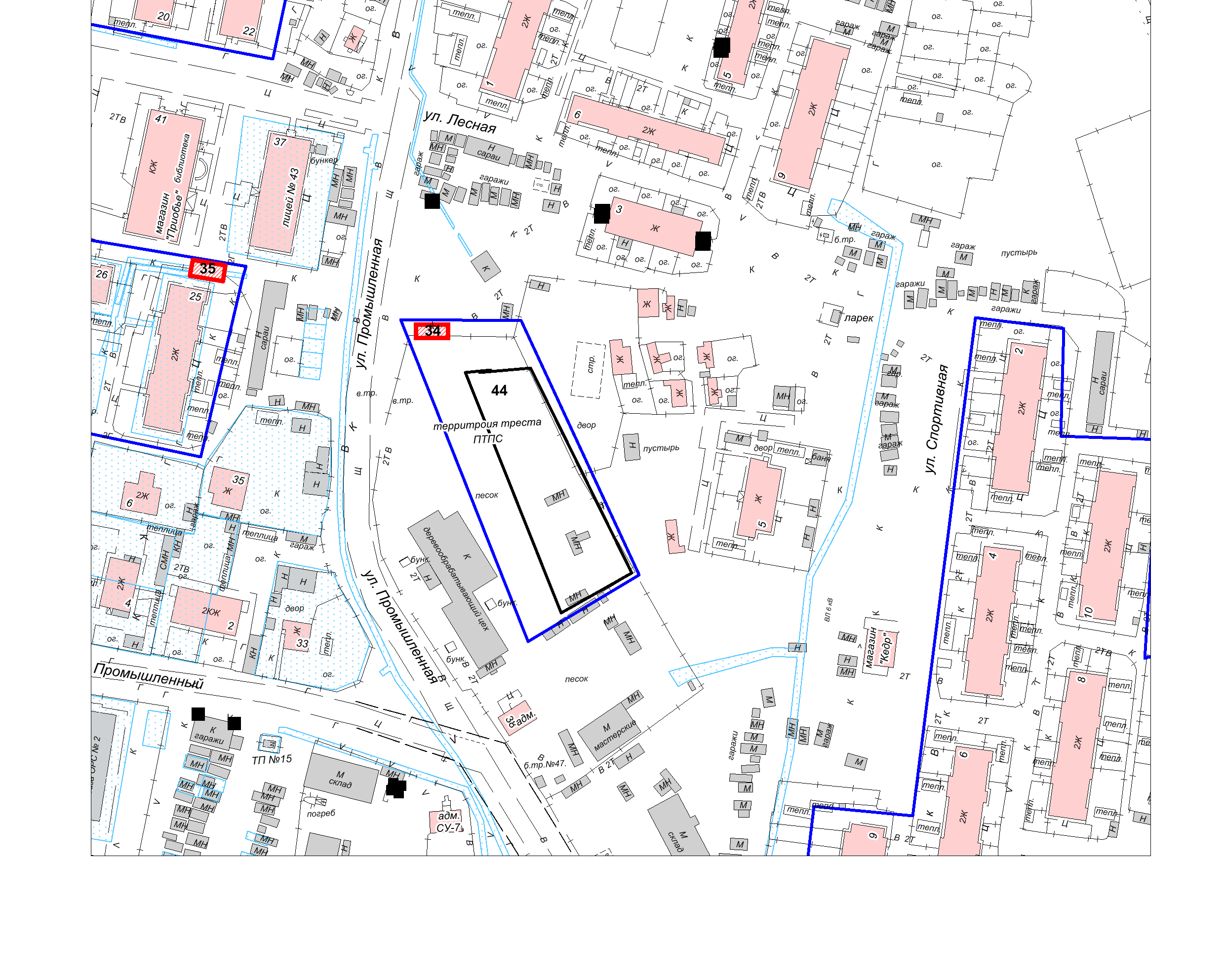 - место (площадка) накопления ТКО35Ул. Мира, 25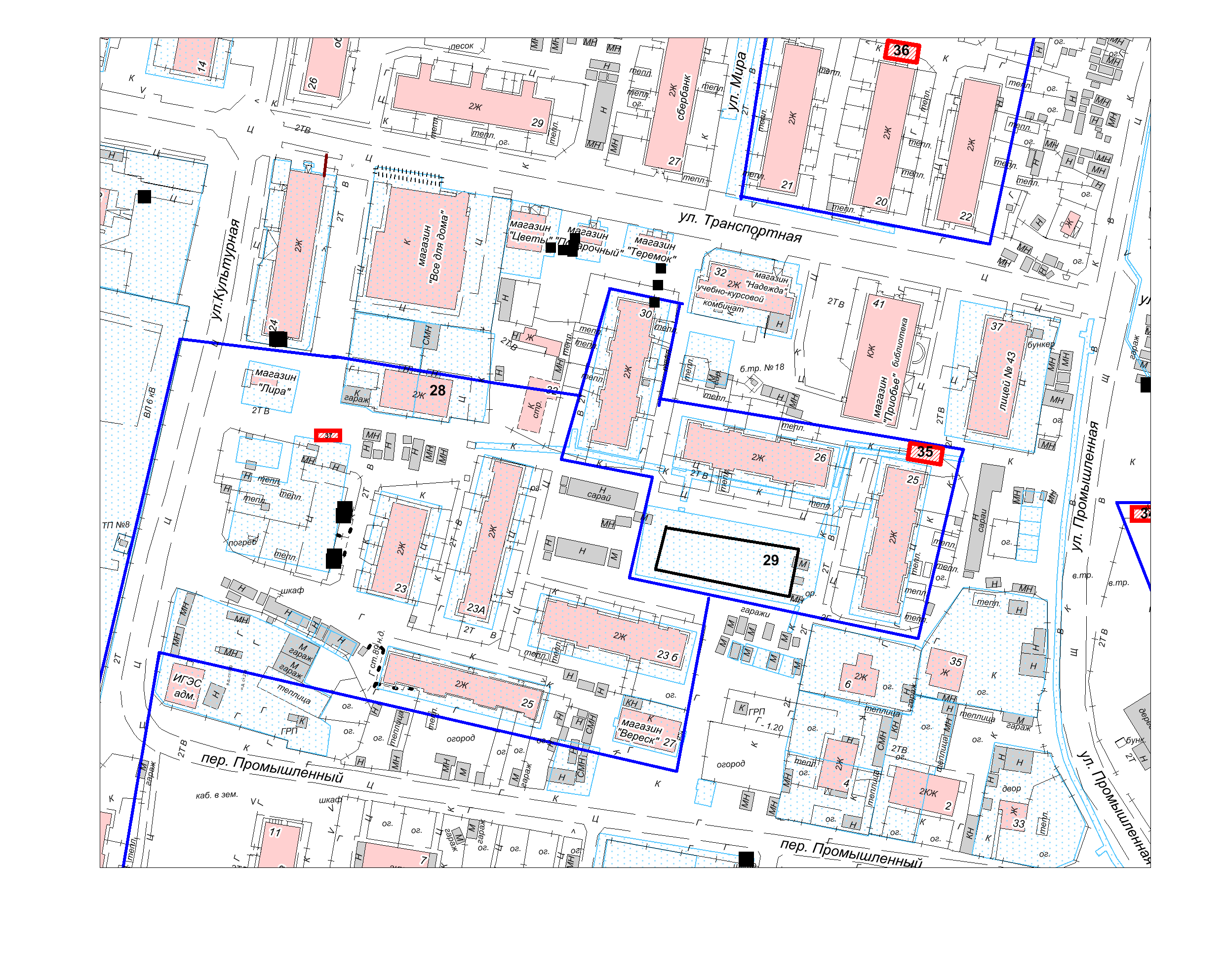 - место (площадка) накопления ТКО36Ул. Мира, 20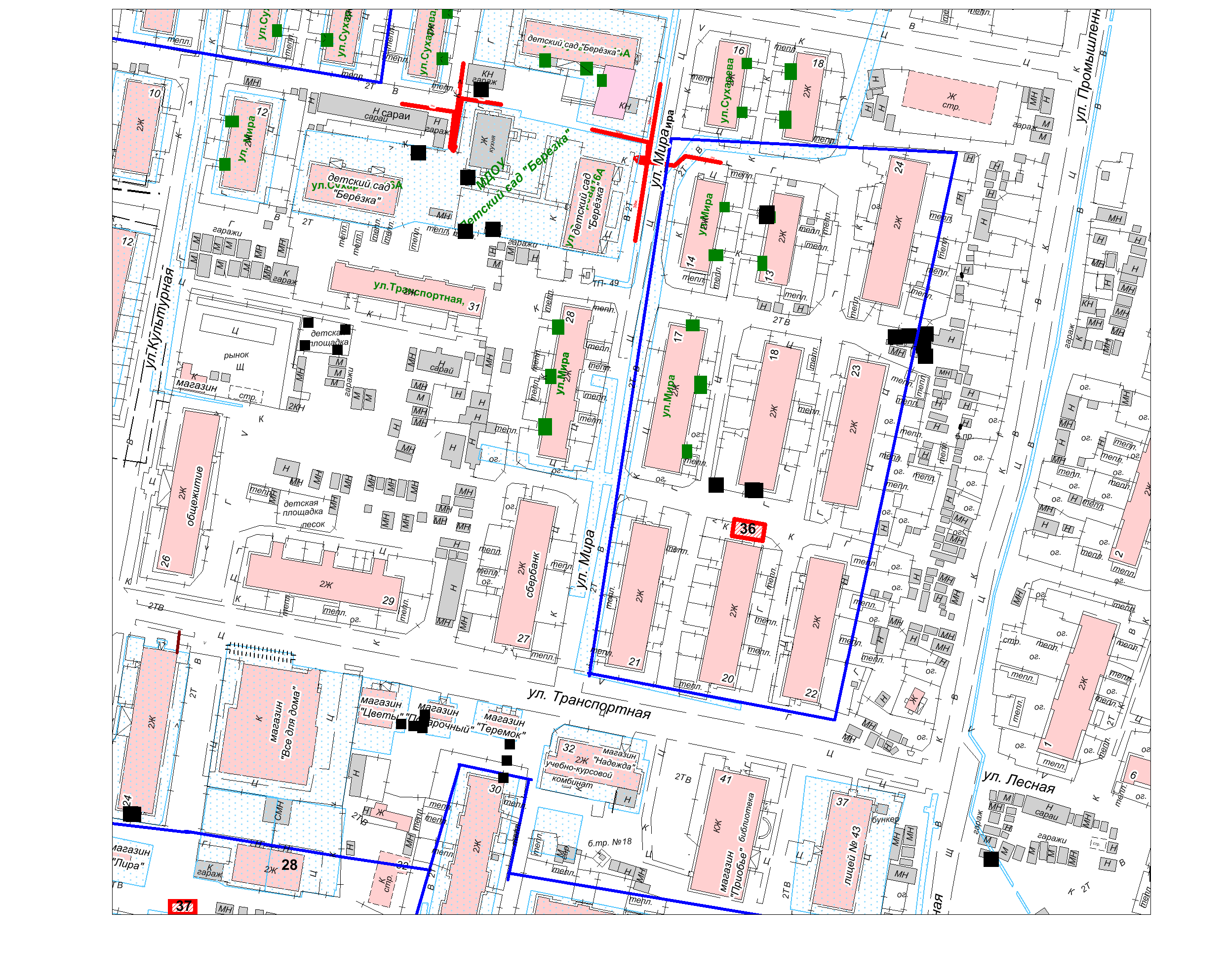 - место (площадка) накопления ТКО37Ул. Культурная, 23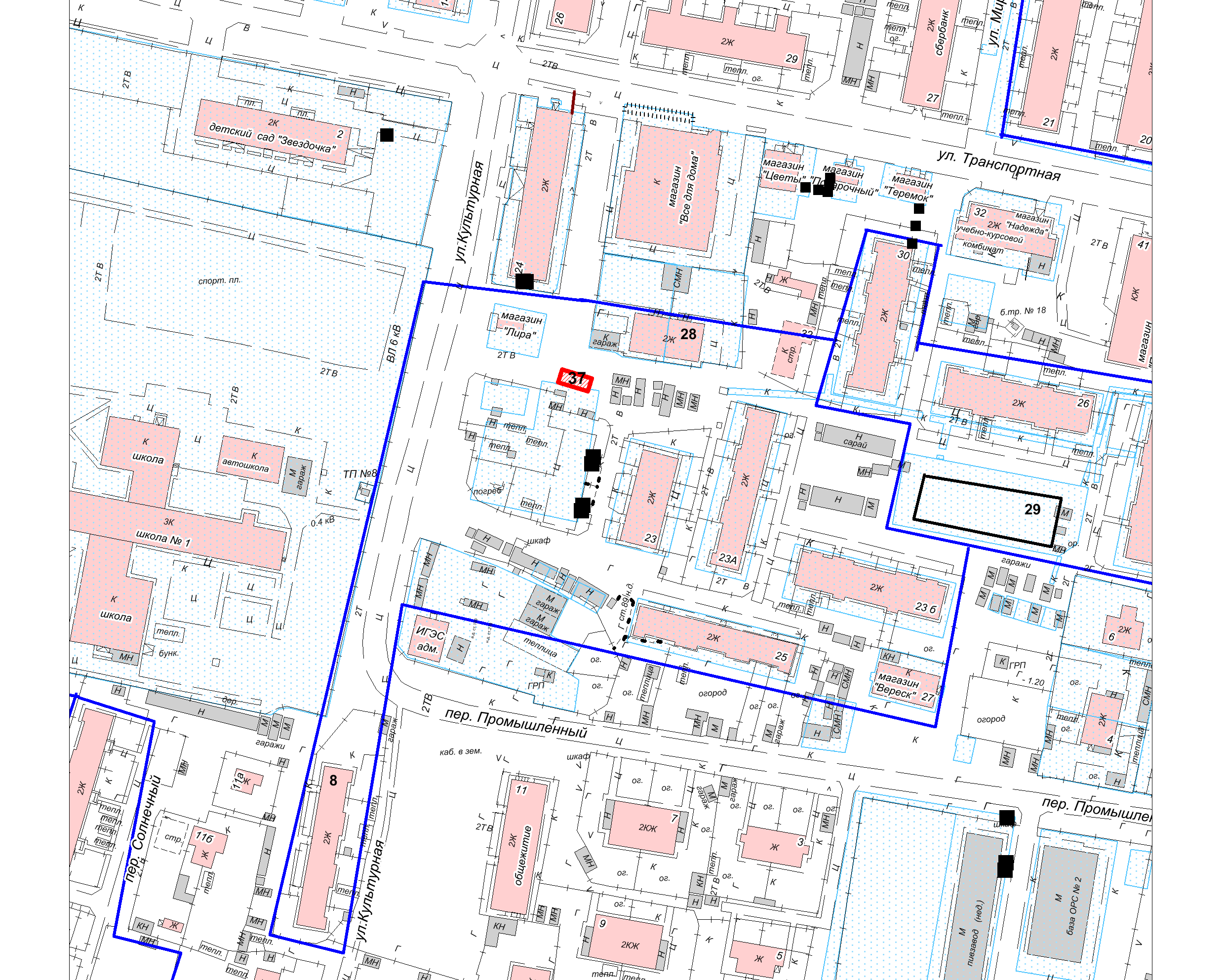 - место (площадка) накопления ТКО38Ул. Культурная, 32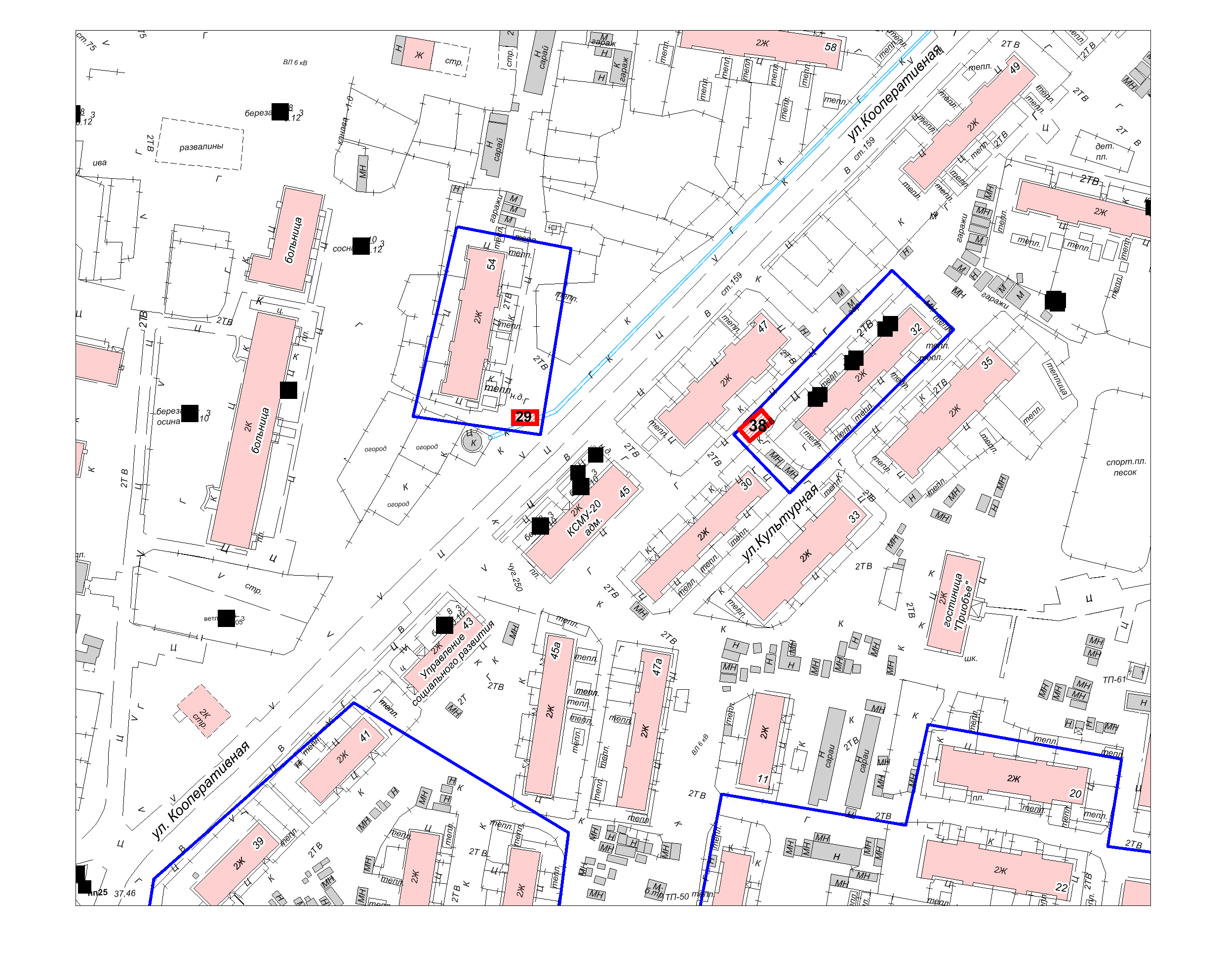 - место (площадка) накопления ТКО39Ул. Культурная, 30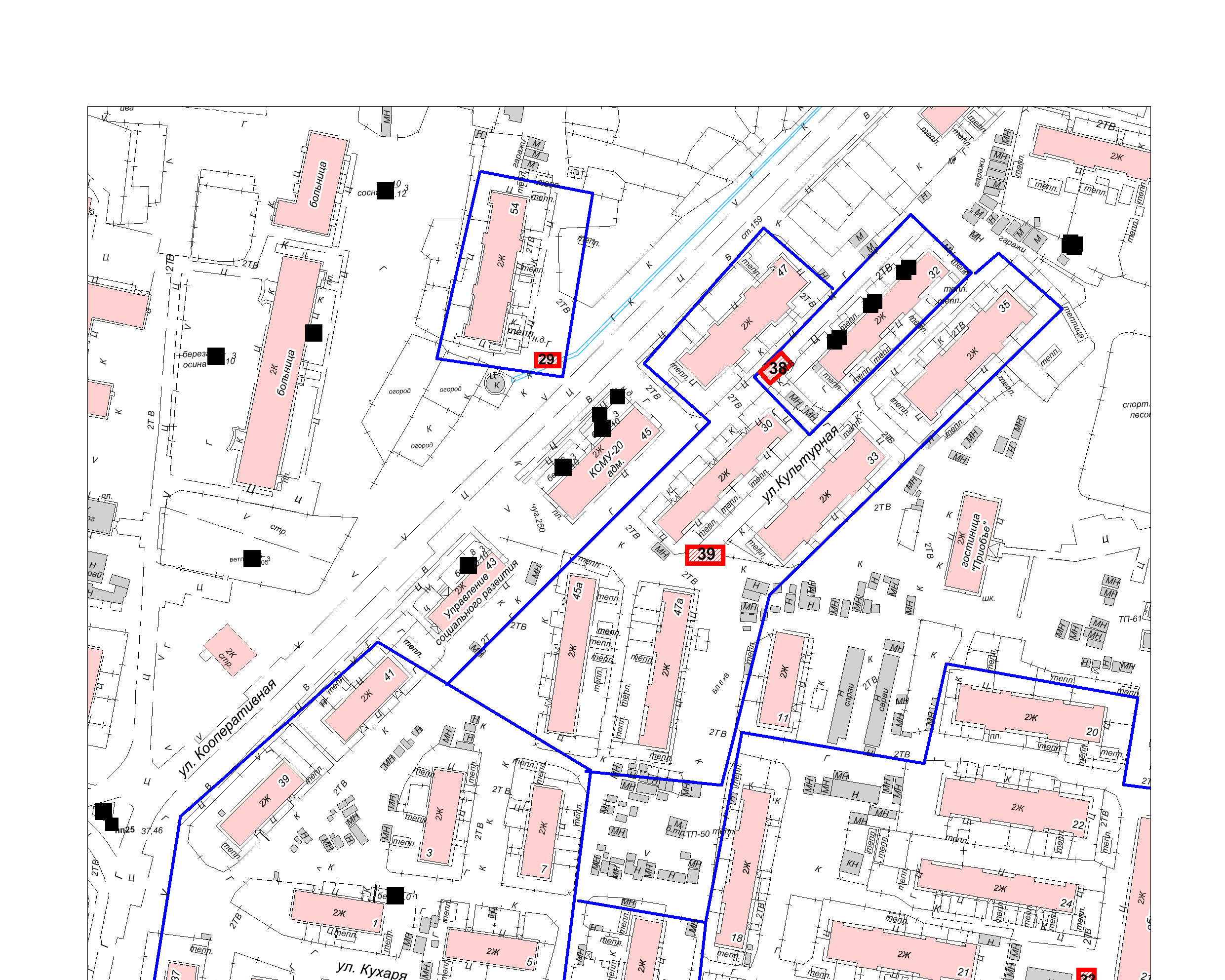 - место (площадка) накопления ТКО40Ул. Культурная, 37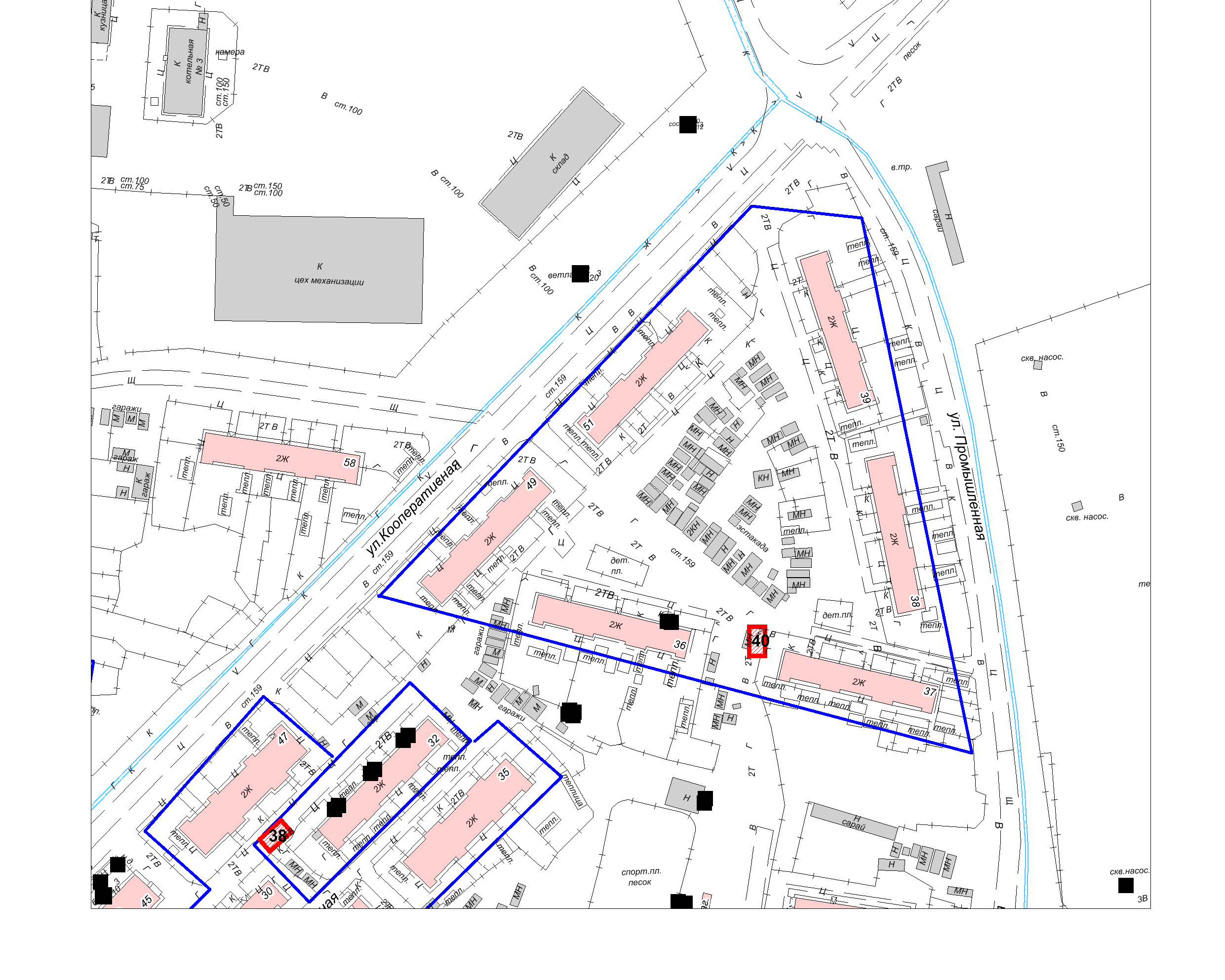 - место (площадка) накопления ТКО41Ул. Молодежная, 45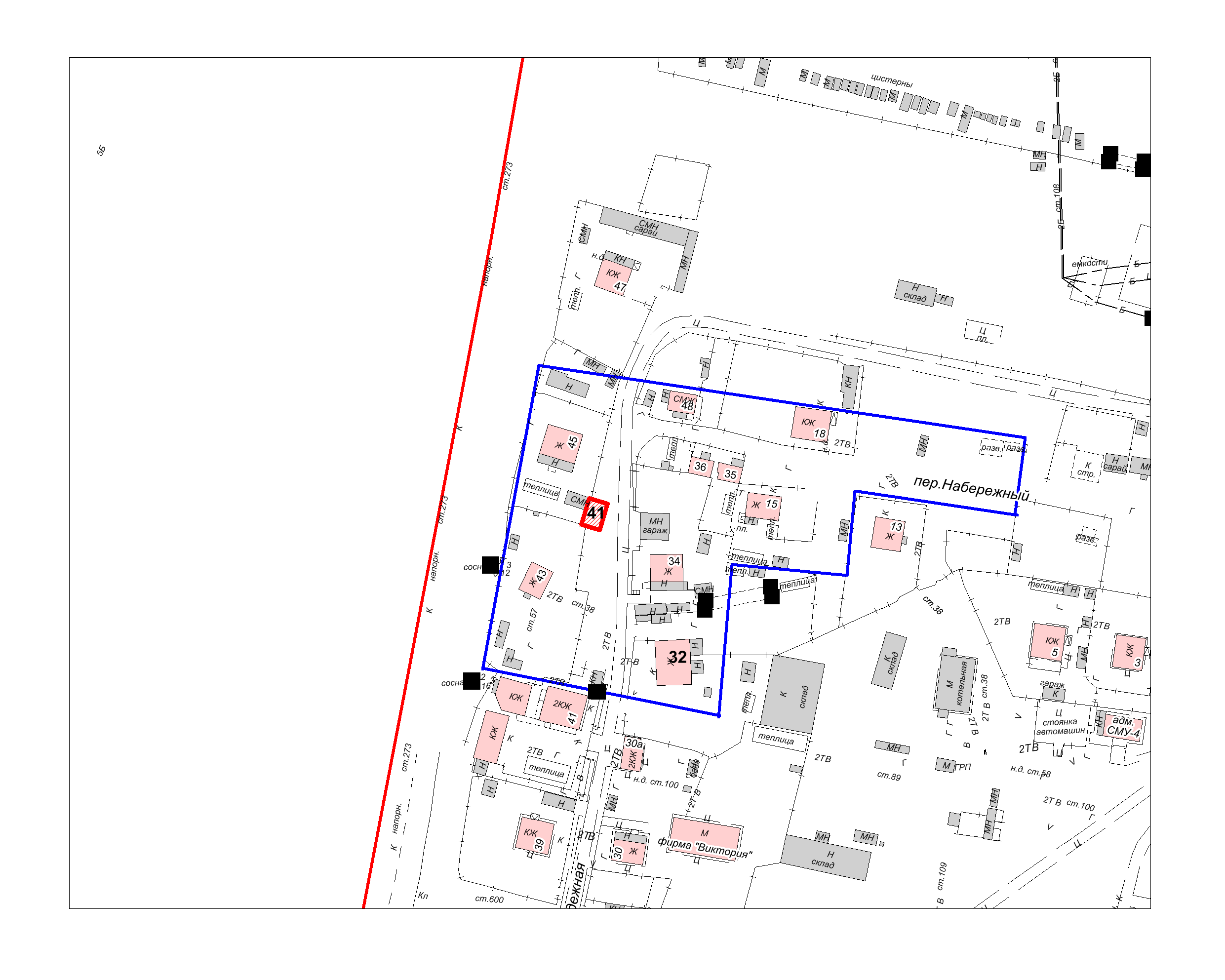 - место (площадка) накопления ТКО42Ул. Королева, 13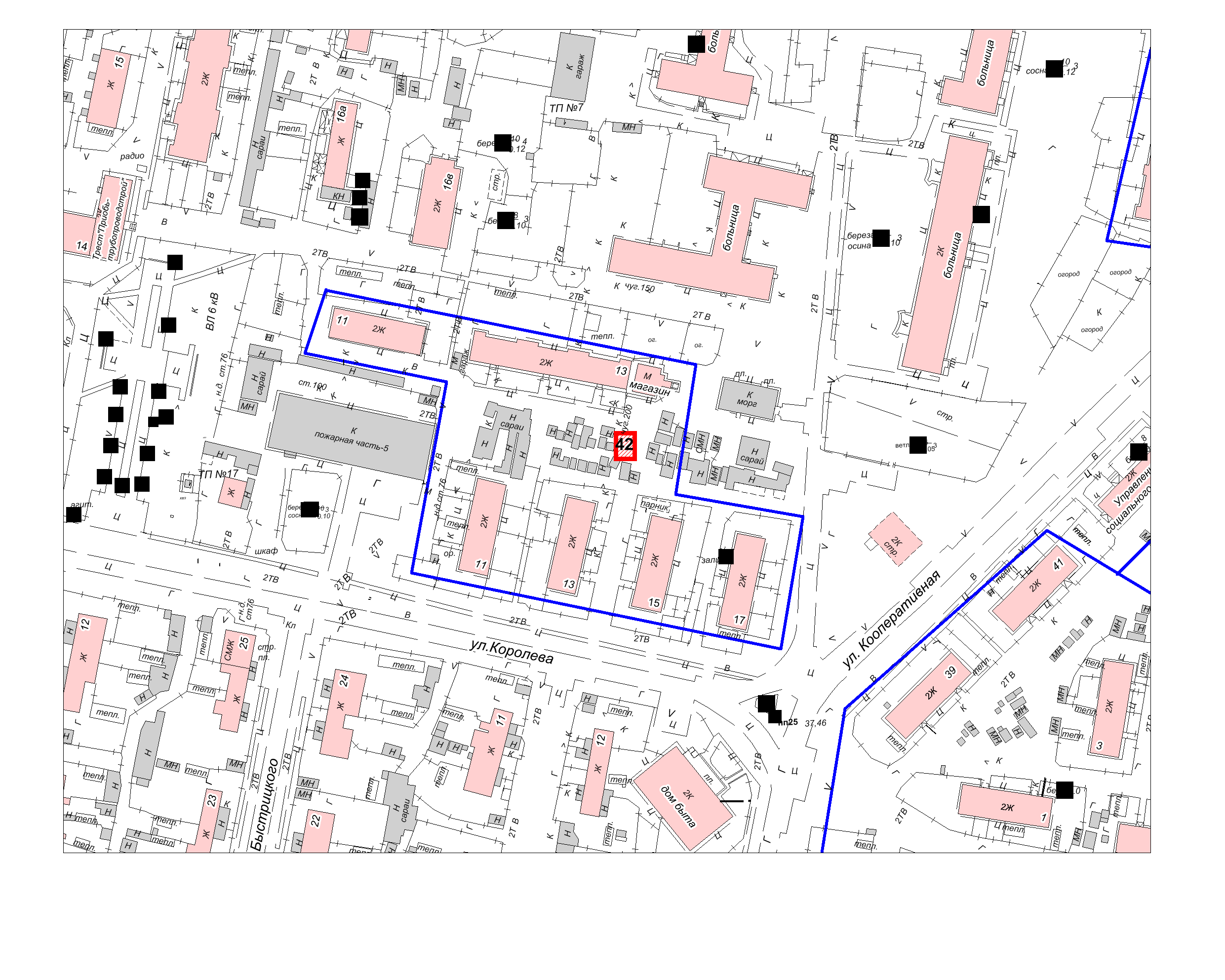 - место (площадка) накопления ТКО43Ул. Энтузиастов, 18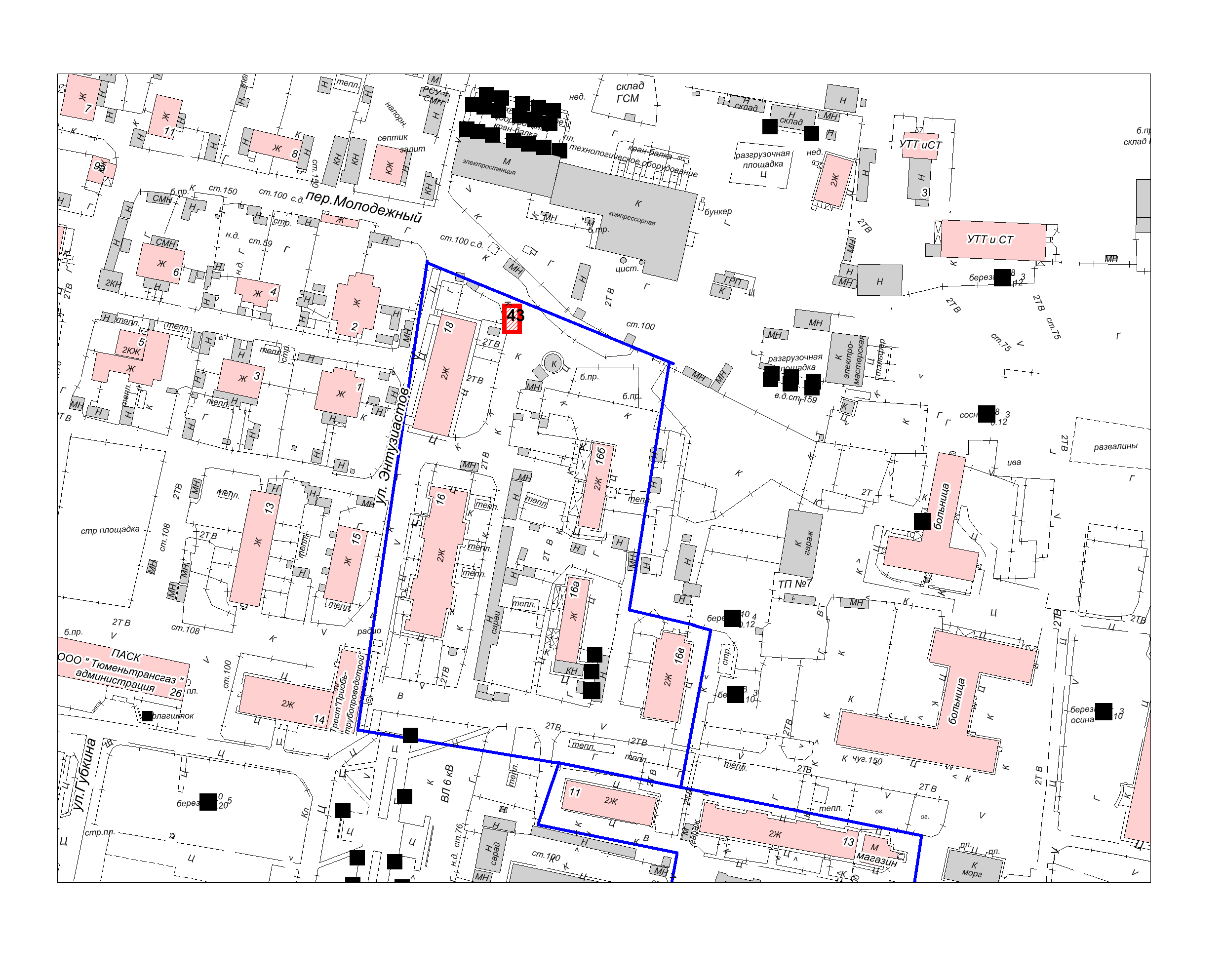 - место (площадка) накопления ТКО44Ул. Лесная, 2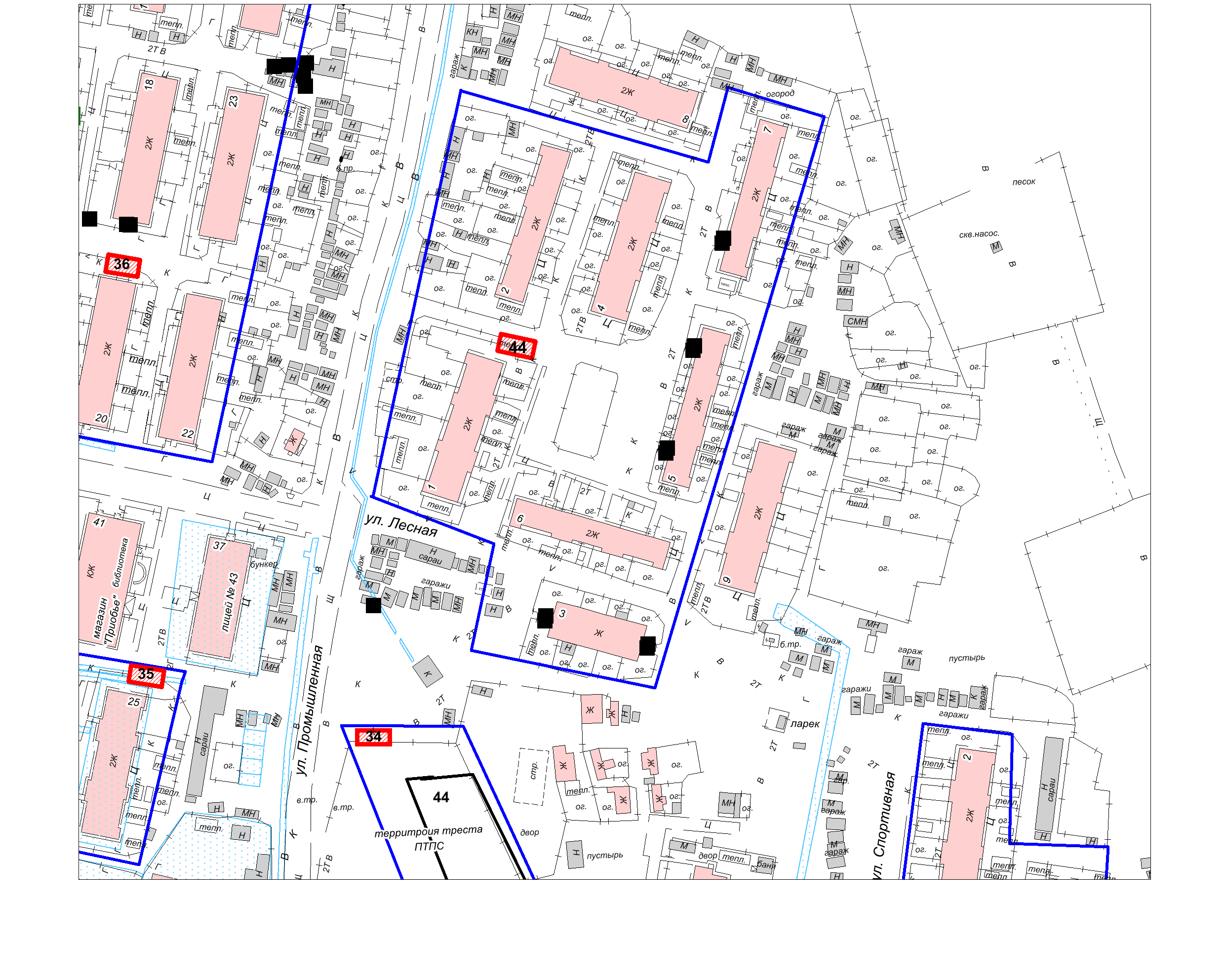 - место (площадка) накопления ТКО45Ул. Мира, 10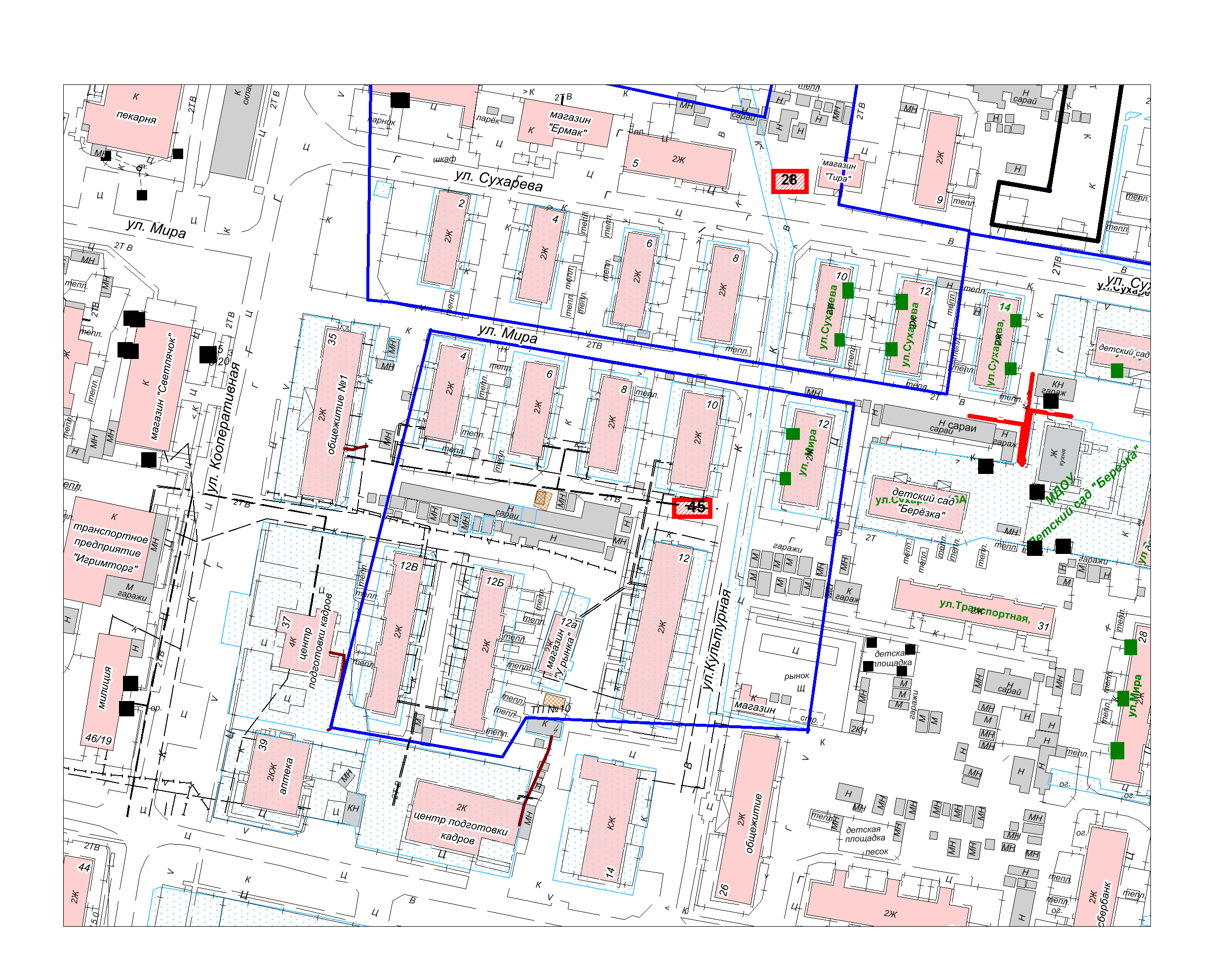 - место (площадка) накопления ТКО46Ул. Рябиновая, 10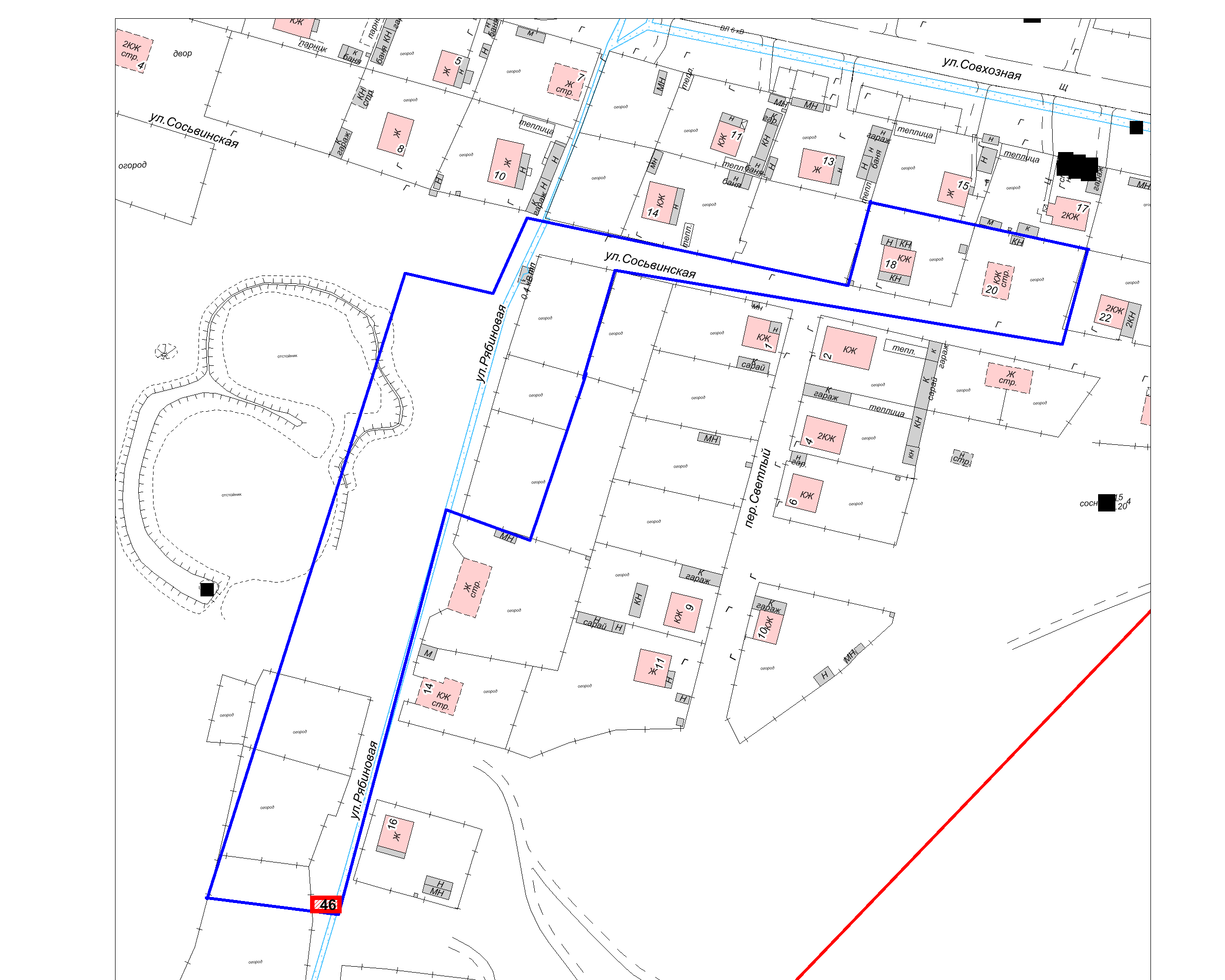 - место (площадка) накопления ТКО47Ул. Республики, 44	- место (площадка) накопления ТКО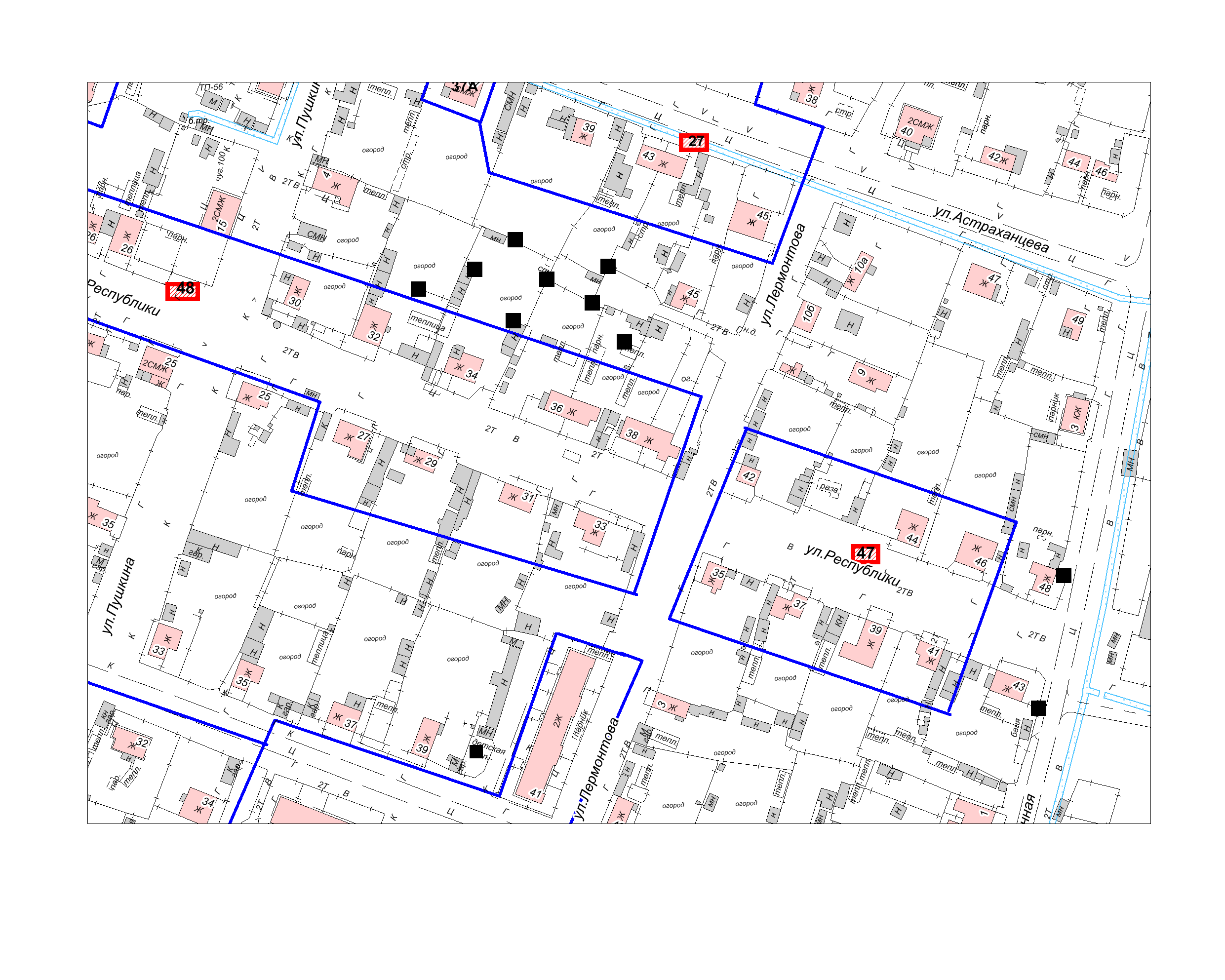 48Ул. Республики, 26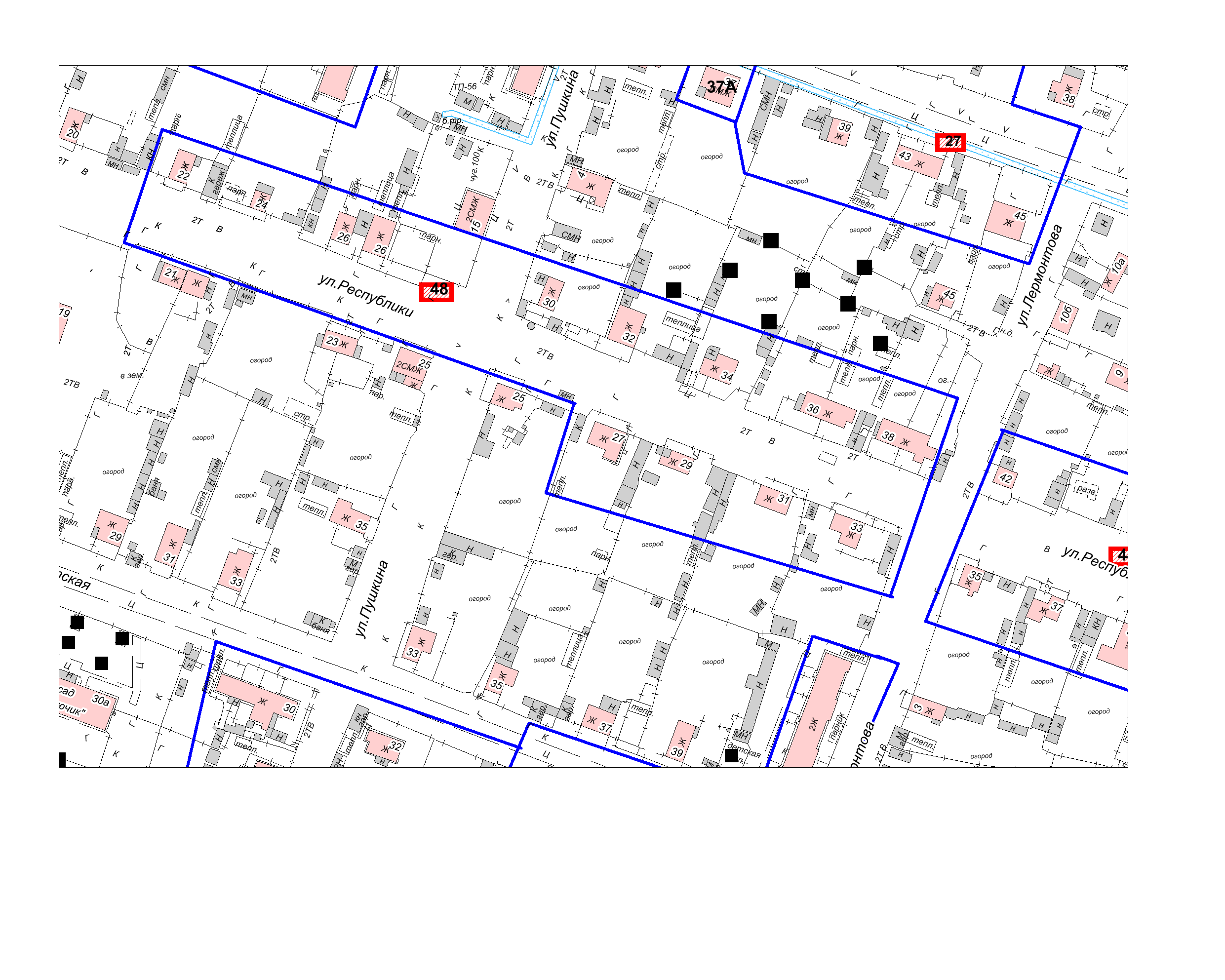 - место (площадка) накопления ТКО49Ул. Береговая, 7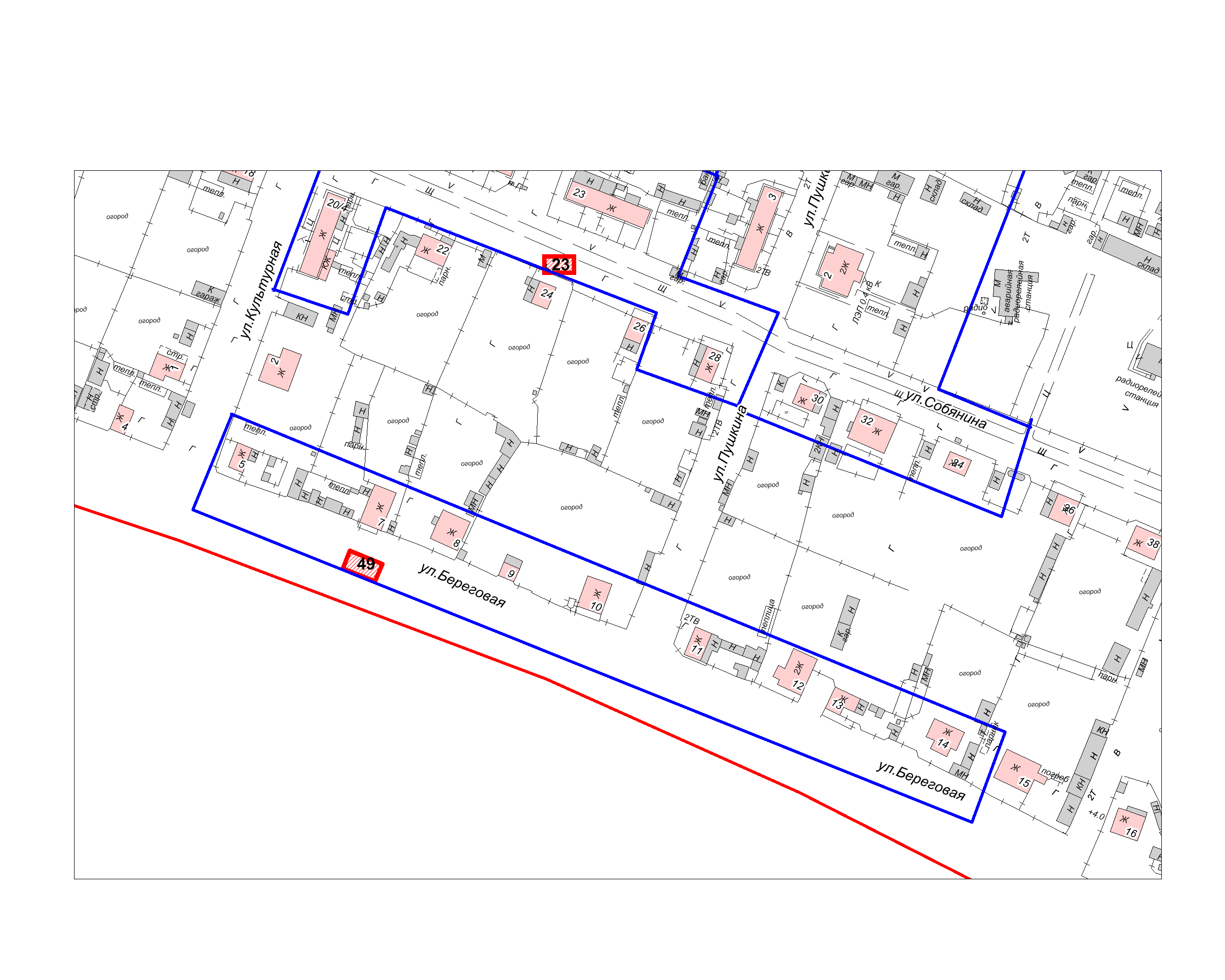 - место (площадка) накопления ТКО50Ул. Республики, 10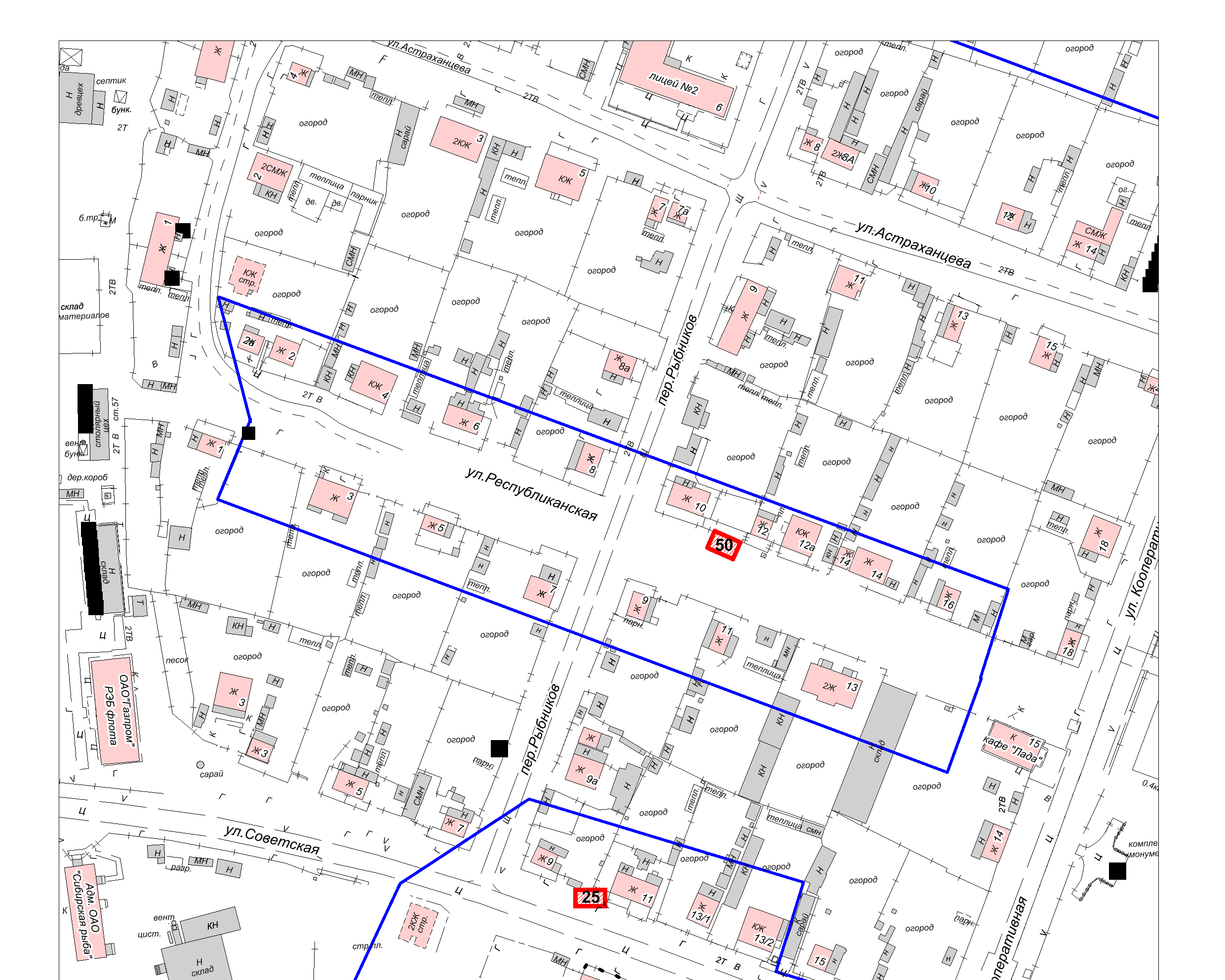 - место (площадка) накопления ТКО51Ул. Астраханцева, 10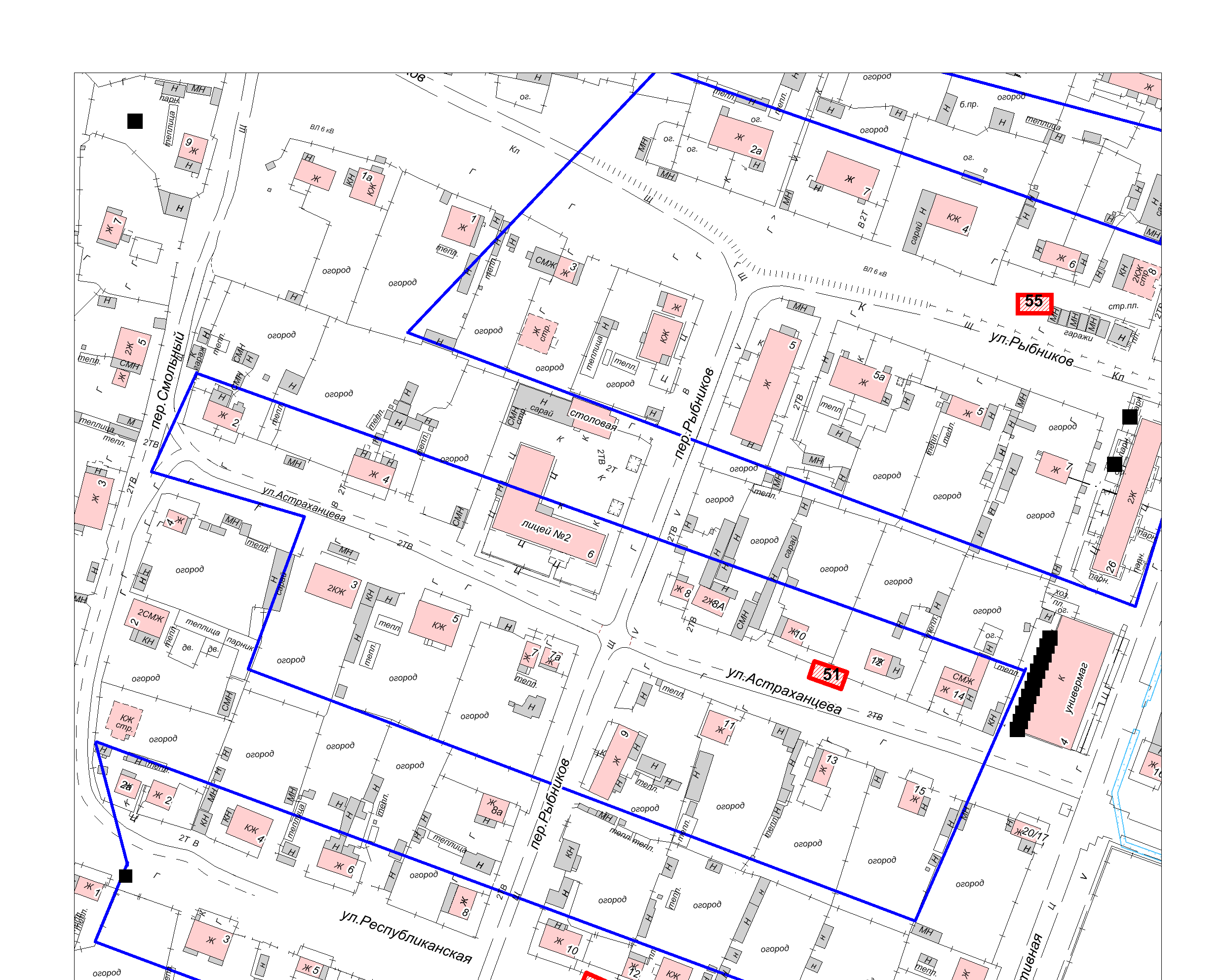 - место (площадка) накопления ТКО52Ул. Гагарина, 1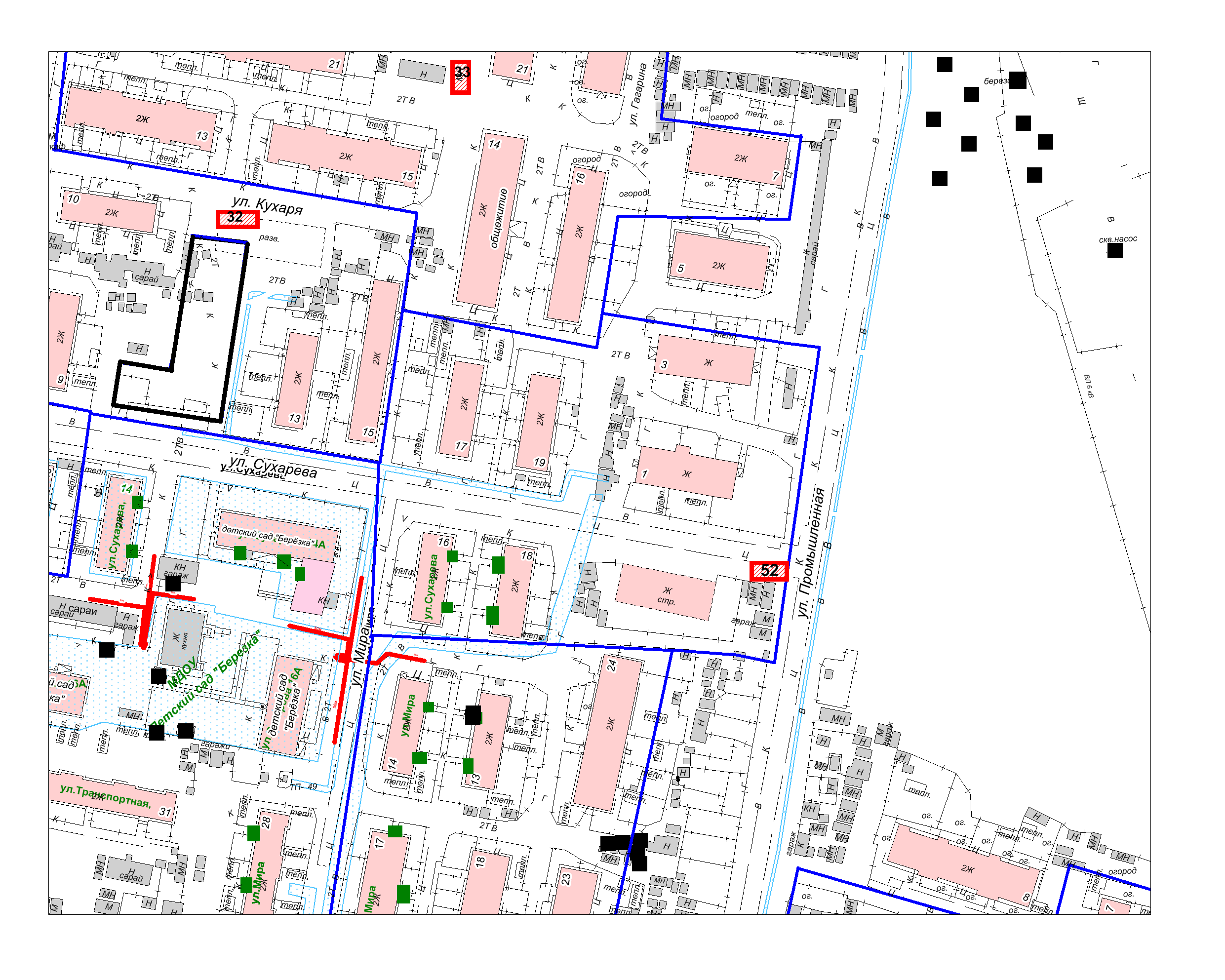 - место (площадка) накопления ТКО53Ул. Мира, 28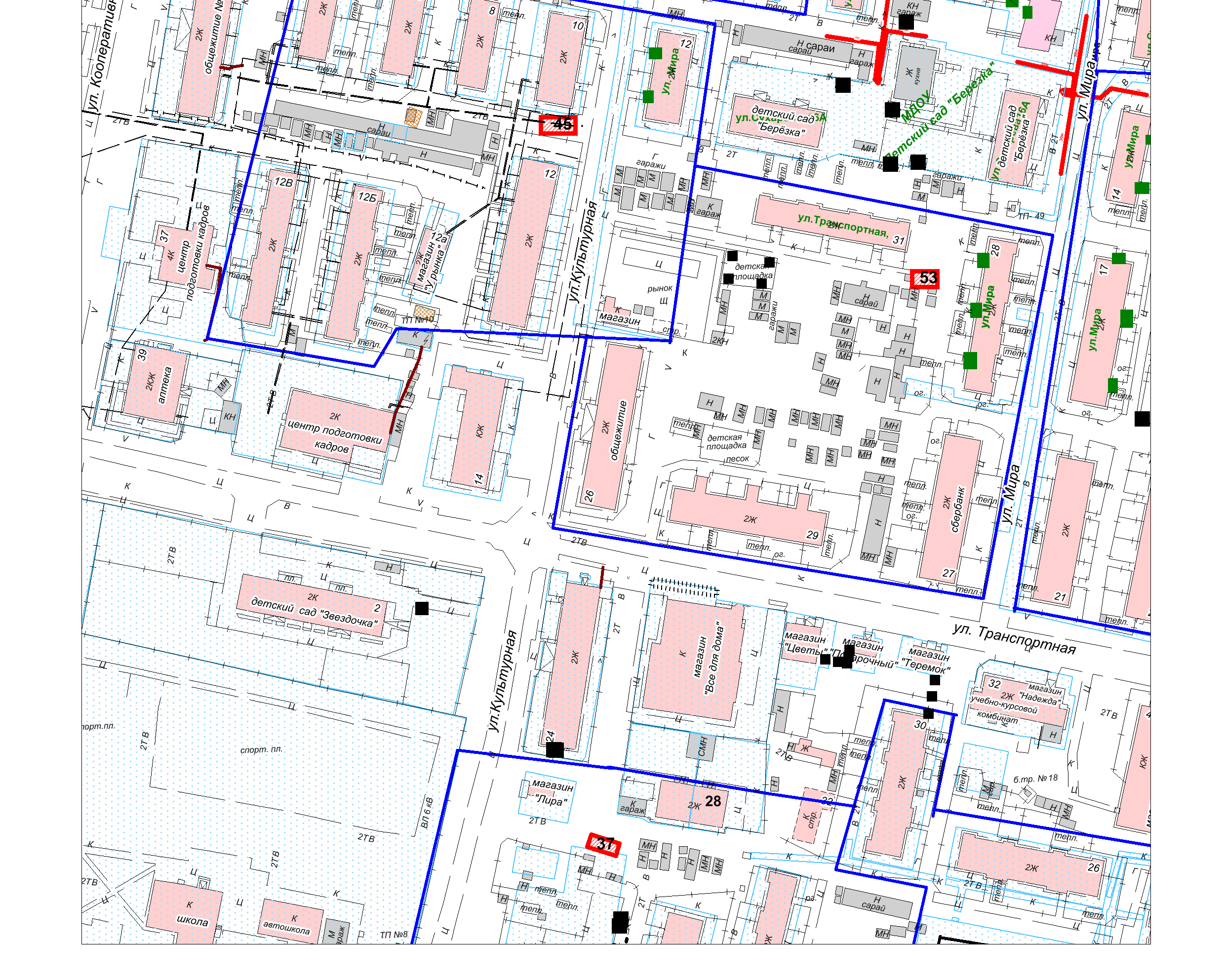 - место (площадка) накопления ТКО54Ул. Промышленная, 28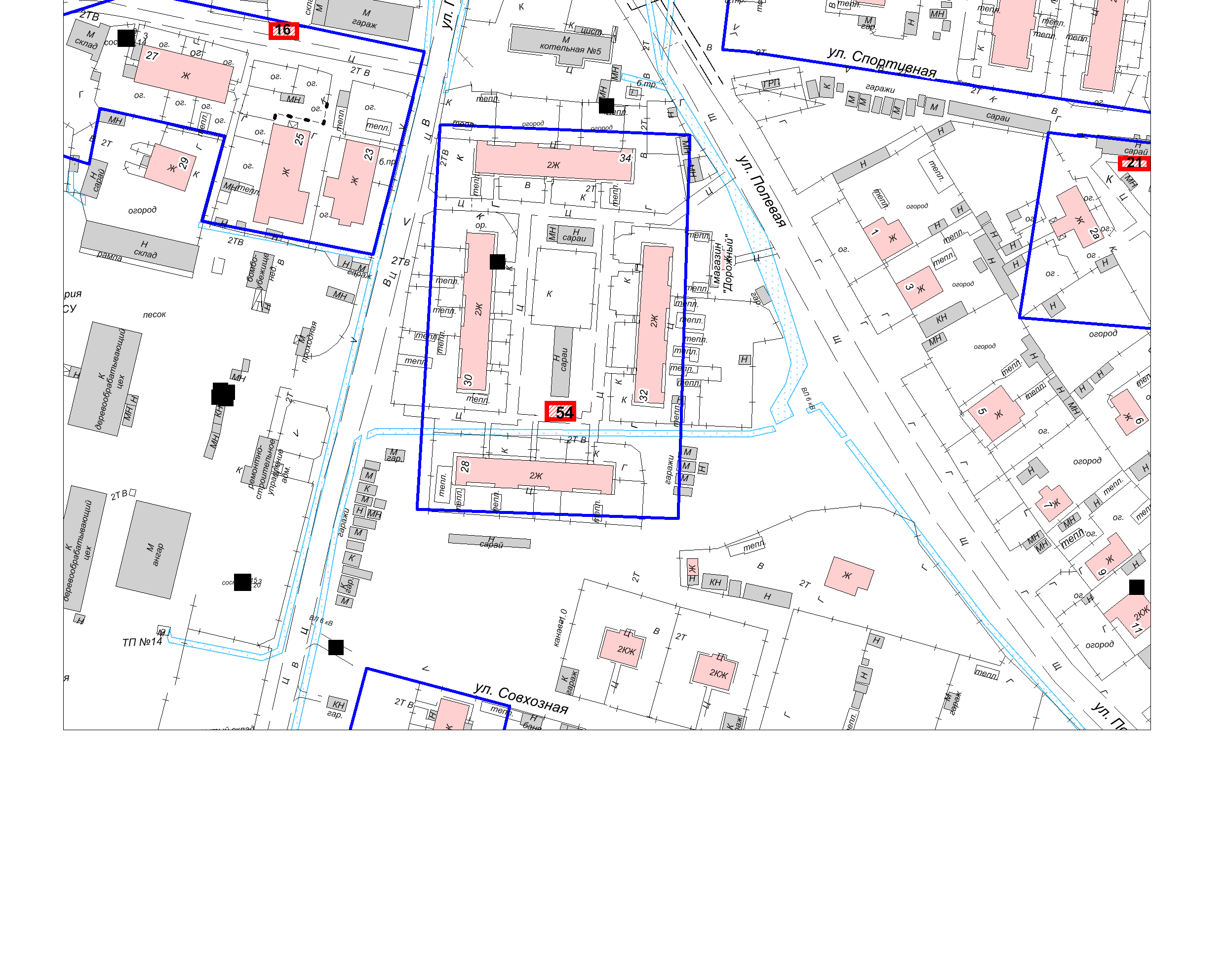 - место (площадка) накопления ТКО55Ул. Рыбников, 6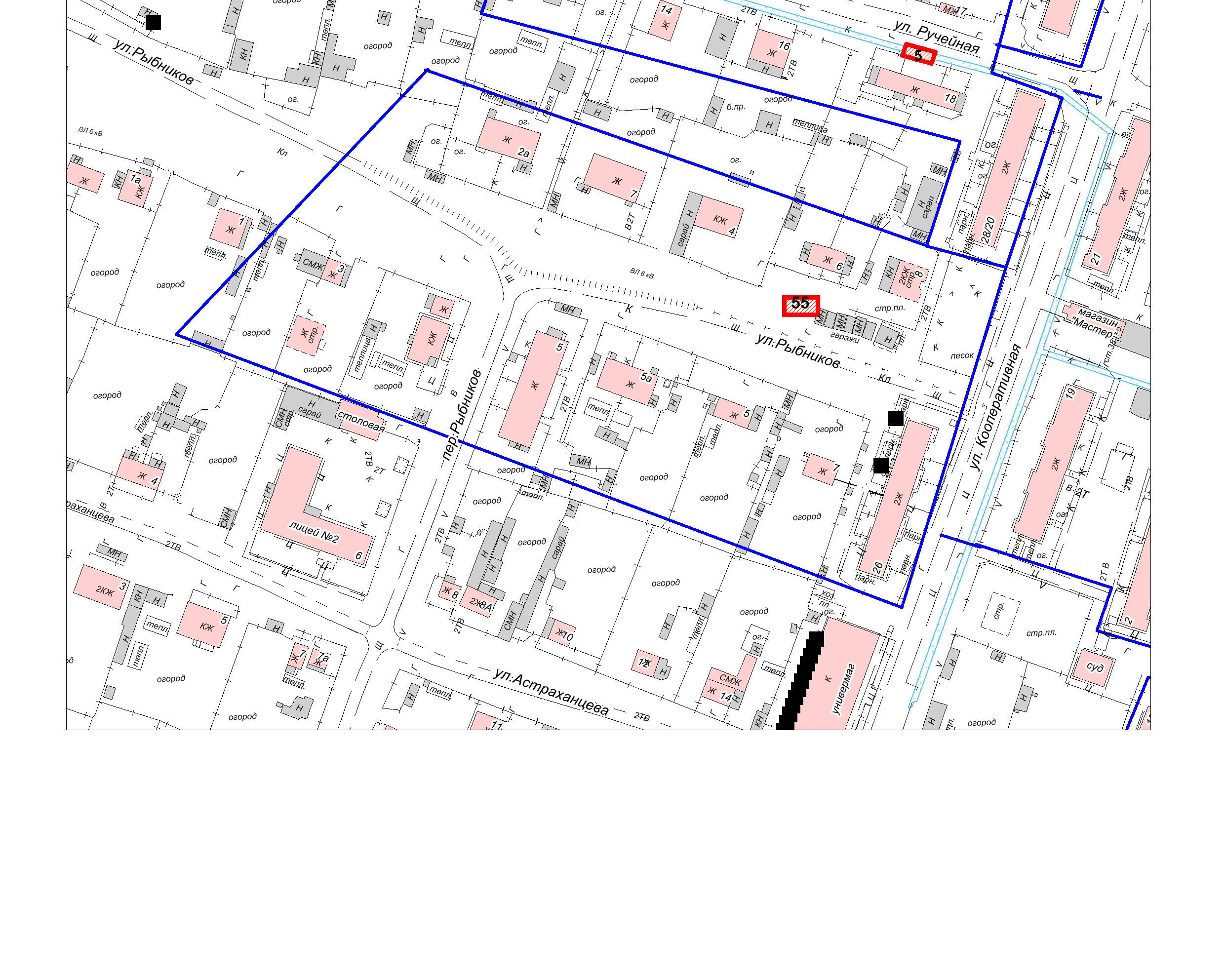 - место (площадка) накопления ТКО56Ул. Губкина, 1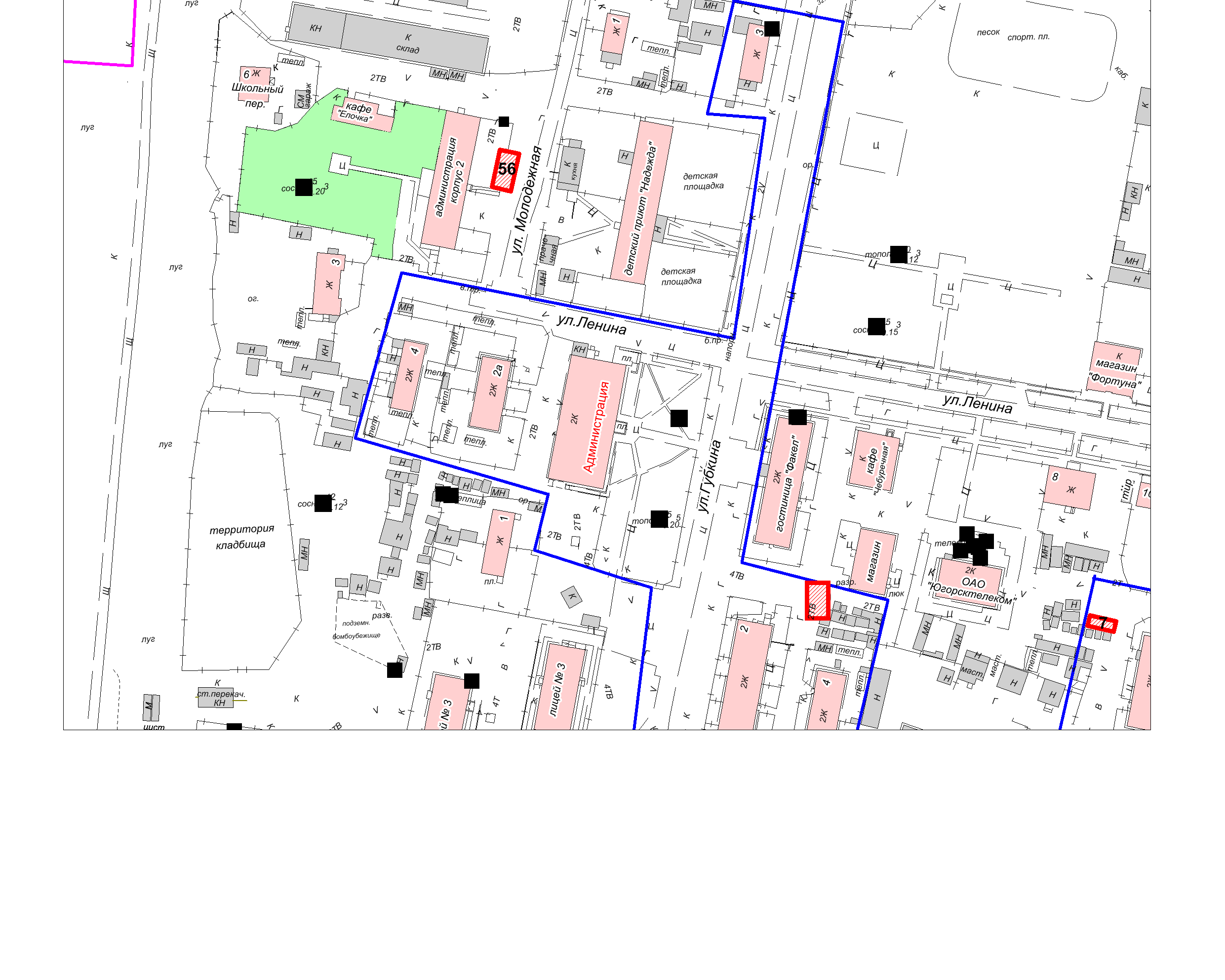 - место (площадка) раздельного накопления ТКО